Муниципальное бюджетное общеобразовательное учреждениеПалагайская средняя общеобразовательная школа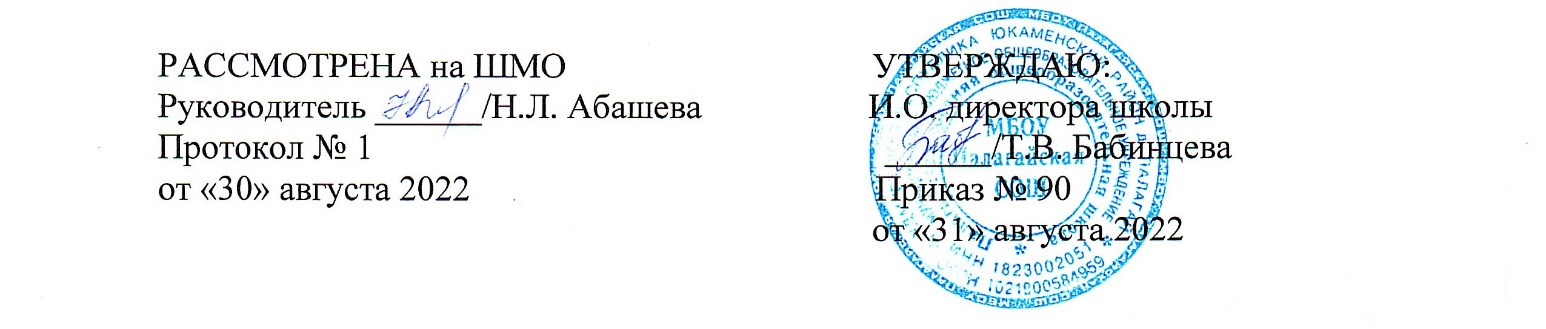 Рабочая программапо предмету «литература» 10 - 11 классына 2022 – 2023 учебный год Составитель: Бабинцева Татьяна Владимировна2022 годПояснительная запискаРабочая программа по предмету «Русский язык» для 10 класса составлена на основании следующих нормативных документов:Федеральный закон от 29 декабря . N 273-ФЗ «Об образовании в Российской Федерации»; Федеральный государственный образовательный стандарт среднего общего образования (ФГОС СОО) (утверждён приказом Министерства образования и науки России от 17 мая 2012 года № 413 с изменениями.);Приказа Минобрнауки России от 31.03.2014 № 253 (в ред. Приказов Минобрнауки России от 08.06.2015 №576, от 28.12.2015 №1529, 26.01.2016 № 38, от 21.04.2016 № 459, от 29.12.2016 №1677, 08.06.2017 № 535, от 20.06.2017 №581, от 05.07.2017 № 629) «Об утверждении федерального перечня учебников, рекомендуемых к использованию при реализации имеющих государственную аккредитацию образовательных программ начального общего, основного общего, среднего общего образования»;Основной образовательной программы среднего общего образования МБОУ Палагайской СОШ;Положения о рабочей программе МБОУ Палагайской СОШ;Рабочая программа разработана на основании примерной программы воспитания (одобренной решением федерального учебно-методического объединения по общему образованию (протокол от 2 июня 2020 г. N 2/20)).Общая характеристика учебного предмета.Описание места учебного предмета в учебном плане.Планируемые результаты освоения обучающимися основной образовательной программы среднего общего образования Планируемые личностные результаты освоения ООПЛичностные результаты в сфере отношений обучающихся к себе, к своему здоровью, к познанию себя:ориентация обучающихся на достижение личного счастья, реализацию позитивных жизненных перспектив, инициативность, креативность, готовность и способность к личностному самоопределению, способность ставить цели и строить жизненные планы;готовность и способность обеспечить себе и своим близким достойную жизнь в процессе самостоятельной, творческой и ответственной деятельности;готовность и способность обучающихся к отстаиванию личного достоинства, собственного мнения, готовность и способность вырабатывать собственную позицию по отношению к общественно-политическим событиям прошлого и настоящего на основе осознания и осмысления истории, духовных ценностей и достижений нашей страны;готовность и способность обучающихся к саморазвитию и самовоспитанию в соответствии с общечеловеческими ценностями и идеалами гражданского общества, потребность в физическом самосовершенствовании, занятиях спортивно-оздоровительной деятельностью;принятие и реализация ценностей здорового и безопасного образа жизни, бережное, ответственное и компетентное отношение к собственному физическому и психологическому здоровью; неприятие вредных привычек: курения, употребления алкоголя, наркотиков.Личностные результаты в сфере отношений обучающихся к России как к Родине (Отечеству): российская идентичность, способность к осознанию российской идентичности в поликультурном социуме, чувство причастности к историко-культурной общности российского народа и судьбе России, патриотизм, готовность к служению Отечеству, его защите; уважение к своему народу, чувство ответственности перед Родиной, гордости за свой край, свою Родину, прошлое и настоящее многонационального народа России, уважение к государственным символам (герб, флаг, гимн);формирование уважения к русскому языку как государственному языку Российской Федерации, являющемуся основой российской идентичности и главным фактором национального самоопределения;воспитание уважения к культуре, языкам, традициям и обычаям народов, проживающих в Российской Федерации.Личностные результаты в сфере отношений обучающихся к закону, государству и к гражданскому обществу:гражданственность, гражданская позиция активного и ответственного члена российского общества, осознающего свои конституционные права и обязанности, уважающего закон и правопорядок, осознанно принимающего традиционные национальные и общечеловеческие гуманистические и демократические ценности, готового к участию в общественной жизни;признание неотчуждаемости основных прав и свобод человека, которые принадлежат каждому от рождения, готовность к осуществлению собственных прав и свобод без нарушения прав и свобод других лиц, готовность отстаивать собственные права и свободы человека и гражданина согласно общепризнанным принципам и нормам международного права и в соответствии с Конституцией Российской Федерации, правовая и политическая грамотность;мировоззрение, соответствующее современному уровню развития науки и общественной практики, основанное на диалоге культур, а также различных форм общественного сознания, осознание своего места в поликультурном мире; интериоризация ценностей демократии и социальной солидарности, готовность к договорному регулированию отношений в группе или социальной организации;готовность обучающихся к конструктивному участию в принятии решений, затрагивающих их права и интересы, в том числе в различных формах общественной самоорганизации, самоуправления, общественно значимой деятельности; приверженность идеям интернационализма, дружбы, равенства, взаимопомощи народов; воспитание уважительного отношения к национальному достоинству людей, их чувствам, религиозным убеждениям;  готовность обучающихся противостоять идеологии экстремизма, национализма, ксенофобии; коррупции; дискриминации по социальным, религиозным, расовым, национальным признакам и другим негативным социальным явлениям. Личностные результаты в сфере отношений обучающихся с окружающими людьми: нравственное сознание и поведение на основе усвоения общечеловеческих ценностей, толерантного сознания и поведения в поликультурном мире, готовности и способности вести диалог с другими людьми, достигать в нем взаимопонимания, находить общие цели и сотрудничать для их достижения; принятие гуманистических ценностей, осознанное, уважительное и доброжелательное отношение к другому человеку, его мнению, мировоззрению;способность к сопереживанию и формирование позитивного отношения к людям, в том числе к лицам с ограниченными возможностями здоровья и инвалидам; бережное, ответственное и компетентное отношение к физическому и психологическому здоровью других людей, умение оказывать первую помощь;формирование выраженной в поведении нравственной позиции, в том числе способности к сознательному выбору добра, нравственного сознания и поведения на основе усвоения общечеловеческих ценностей и нравственных чувств (чести, долга, справедливости, милосердия и дружелюбия); развитие компетенций сотрудничества со сверстниками, детьми младшего возраста, взрослыми в образовательной, общественно полезной, учебно-исследовательской, проектной и других видах деятельности. Личностные результаты в сфере отношений обучающихся к окружающему миру, живой природе, художественной культуре:мировоззрение, соответствующее современному уровню развития науки, значимости науки, готовность к научно-техническому творчеству, владение достоверной информацией о передовых достижениях и открытиях мировой и отечественной науки, заинтересованность в научных знаниях об устройстве мира и общества;готовность и способность к образованию, в том числе самообразованию, на протяжении всей жизни; сознательное отношение к непрерывному образованию как условию успешной профессиональной и общественной деятельности; экологическая культура, бережное отношения к родной земле, природным богатствам России и мира; понимание влияния социально-экономических процессов на состояние природной и социальной среды, ответственность за состояние природных ресурсов; умения и навыки разумного природопользования, нетерпимое отношение к действиям, приносящим вред экологии; приобретение опыта эколого-направленной деятельности;эстетическое отношения к миру, готовность к эстетическому обустройству собственного быта. Личностные результаты в сфере отношений обучающихся к семье и родителям, в том числе подготовка к семейной жизни:ответственное отношение к созданию семьи на основе осознанного принятия ценностей семейной жизни; положительный образ семьи, родительства (отцовства и материнства), интериоризация традиционных семейных ценностей. Личностные результаты в сфере отношения обучающихся к труду, в сфере социально-экономических отношений:уважение ко всем формам собственности, готовность к защите своей собственности, осознанный выбор будущей профессии как путь и способ реализации собственных жизненных планов;готовность обучающихся к трудовой профессиональной деятельности как к возможности участия в решении личных, общественных, государственных, общенациональных проблем;потребность трудиться, уважение к труду и людям труда, трудовым достижениям, добросовестное, ответственное и творческое отношение к разным видам трудовой деятельности;готовность к самообслуживанию, включая обучение и выполнение домашних обязанностей.Личностные результаты в сфере физического, психологического, социального и академического благополучия обучающихся:физическое, эмоционально-психологическое, социальное благополучие обучающихся в жизни образовательной организации, ощущение детьми безопасности и психологического комфорта, информационной безопасности.Планируемые метапредметные результаты освоения ООПМетапредметные результаты освоения основной образовательной программы представлены тремя группами универсальных учебных действий (УУД).Регулятивные универсальные учебные действияВыпускник научится:самостоятельно определять цели, задавать параметры и критерии, по которым можно определить, что цель достигнута;оценивать возможные последствия достижения поставленной цели в деятельности, собственной жизни и жизни окружающих людей, основываясь на соображениях этики и морали;ставить и формулировать собственные задачи в образовательной деятельности и жизненных ситуациях;оценивать ресурсы, в том числе время и другие нематериальные ресурсы, необходимые для достижения поставленной цели;выбирать путь достижения цели, планировать решение поставленных задач, оптимизируя материальные и нематериальные затраты; организовывать эффективный поиск ресурсов, необходимых для достижения поставленной цели;сопоставлять полученный результат деятельности с поставленной заранее целью.2. Познавательные универсальные учебные действияВыпускник научится: искать и находить обобщенные способы решения задач, в том числе, осуществлять развернутый информационный поиск и ставить на его основе новые (учебные и познавательные) задачи;критически оценивать и интерпретировать информацию с разных позиций,  распознавать и фиксировать противоречия в информационных источниках;использовать различные модельно-схематические средства для представления существенных связей и отношений, а также противоречий, выявленных в информационных источниках;находить и приводить критические аргументы в отношении действий и суждений другого; спокойно и разумно относиться к критическим замечаниям в отношении собственного суждения, рассматривать их как ресурс собственного развития;выходить за рамки учебного предмета и осуществлять целенаправленный поиск возможностей для  широкого переноса средств и способов действия;выстраивать индивидуальную образовательную траекторию, учитывая ограничения со стороны других участников и ресурсные ограничения;менять и удерживать разные позиции в познавательной деятельности.Коммуникативные универсальные учебные действияВыпускник научится:осуществлять деловую коммуникацию как со сверстниками, так и со взрослыми (как внутри образовательной организации, так и за ее пределами), подбирать партнеров для деловой коммуникации исходя из соображений результативности взаимодействия, а не личных симпатий;при осуществлении групповой работы быть как руководителем, так и членом команды в разных ролях (генератор идей, критик, исполнитель, выступающий, эксперт и т.д.);координировать и выполнять работу в условиях реального, виртуального и комбинированного взаимодействия;развернуто, логично и точно излагать свою точку зрения с использованием адекватных (устных и письменных) языковых средств;распознавать конфликтогенные ситуации и предотвращать конфликты до их активной фазы, выстраивать деловую и образовательную коммуникацию, избегая личностных оценочных суждений.Планируемые предметные результаты освоения ООПНа уровне среднего общего образования в соответствии с ФГОС СОО, помимо традиционных двух групп результатов «Выпускник научится» и «Выпускник получит возможность научиться», что ранее делалось в структуре ПООП начального и основного общего образования, появляются еще две группы результатов: результаты базового и углубленного уровней.Логика представления результатов четырех видов: «Выпускник научится – базовый уровень», «Выпускник получит возможность научиться – базовый уровень», «Выпускник научится – углубленный уровень», «Выпускник получит возможность научиться – углубленный уровень» – определяется следующей методологией. Как и в основном общем образовании, группа результатов «Выпускник научится» представляет собой результаты, достижение которых обеспечивается учителем в отношении всех обучающихся, выбравших данный уровень обучения. Группа результатов «Выпускник получит возможность научиться» обеспечивается учителем в отношении части наиболее мотивированных и способных обучающихся, выбравших данный уровень обучения. Принципиальным отличием результатов базового уровня от результатов углубленного уровня является их целевая направленность. Результаты базового уровня ориентированы на общую функциональную грамотность, получение компетентностей для повседневной жизни и общего развития. Эта группа результатов предполагает: – понимание предмета, ключевых вопросов и основных составляющих элементов изучаемой предметной области, что обеспечивается не за счет заучивания определений и правил, а посредством моделирования и постановки проблемных вопросов культуры, характерных для данной предметной области;– умение решать основные практические задачи, характерные для использования методов и инструментария данной предметной области;– осознание рамок изучаемой предметной области, ограниченности методов и инструментов, типичных связей с некоторыми другими областями знания. Примерные программы учебных предметов построены таким образом, что предметные результаты базового уровня, относящиеся к разделу «Выпускник получит возможность научиться», соответствуют предметным результатам раздела «Выпускник научится» на углубленном уровне. Предметные результаты раздела «Выпускник получит возможность научиться» не выносятся на итоговую аттестацию, но при этом возможность их достижения должна быть предоставлена каждому обучающемуся.ЛитератураВ результате изучения учебного предмета «Литература» на уровне среднего общего образования:Выпускник на базовом уровне научится:демонстрировать знание произведений русской, родной и мировой литературы, приводя примеры двух или более текстов, затрагивающих общие темы или проблемы;в устной и письменной форме обобщать и анализировать свой читательский опыт, а именно:• обосновывать выбор художественного произведения для анализа, приводя в качестве аргумента как тему (темы) произведения, так и его проблематику (содержащиеся в нем смыслы и подтексты);• использовать для раскрытия тезисов своего высказывания указание на фрагменты произведения, носящие проблемный характер и требующие анализа;• давать объективное изложение текста: характеризуя произведение, выделять две (или более) основные темы или идеи произведения, показывать их развитие в ходе сюжета, их взаимодействие и взаимовлияние, в итоге раскрывая сложность художественного мира произведения;• анализировать жанрово-родовой выбор автора, раскрывать особенности развития и связей элементов художественного мира произведения: места и времени действия, способы изображения действия и его развития, способы введения персонажей и средства раскрытия и/или развития их характеров;• определять контекстуальное значение слов и фраз, используемых в художественном произведении (включая переносные и коннотативные значения), оценивать их художественную выразительность с точки зрения новизны, эмоциональной и смысловой наполненности, эстетической значимости;• анализировать авторский выбор определенных композиционных решений в произведении, раскрывая, как взаиморасположение и взаимосвязь определенных частей текста способствует формированию его общей структуры и обусловливает эстетическое воздействие на читателя (например, выбор определенного зачина и концовки произведения, выбор между счастливой или трагической развязкой, открытым или закрытым финалом);• анализировать случаи, когда для осмысления точки зрения автора и/или героев требуется отличать то, что прямо заявлено в тексте, от того, что в нем подразумевается (например, ирония, сатира, сарказм, аллегория, гипербола и т.п.);осуществлять следующую продуктивную деятельность:• давать развернутые ответы на вопросы об изучаемом на уроке произведении или создавать небольшие рецензии на самостоятельно прочитанные произведения, демонстрируя целостное восприятие художественного мира произведения, понимание принадлежности произведения к литературному направлению (течению) и культурно-исторической эпохе (периоду);• выполнять проектные работы в сфере литературы и искусства, предлагать свои собственные обоснованные интерпретации литературных произведений.Выпускник на базовом уровне получит возможность научиться:давать историко-культурный комментарий к тексту произведения (в том числе и с использованием ресурсов музея, специализированной библиотеки, исторических документов и т. п.);анализировать художественное произведение в сочетании воплощения в нем объективных законов литературного развития и субъективных черт авторской индивидуальности;анализировать художественное произведение во взаимосвязи литературы с другими областями гуманитарного знания (философией, историей, психологией и др.);анализировать одну из интерпретаций эпического, драматического или лирического произведения (например, кинофильм или театральную постановку; запись художественного чтения; серию иллюстраций к произведению), оценивая, как интерпретируется исходный текст.Выпускник на базовом уровне получит возможность узнать:о месте и значении русской литературы в мировой литературе;о произведениях новейшей отечественной и мировой литературы;о важнейших литературных ресурсах, в том числе в сети Интернет;об историко-культурном подходе в литературоведении;об историко-литературном процессе XIX и XX веков;о наиболее ярких или характерных чертах литературных направлений или течений; имена ведущих писателей, значимые факты их творческой биографии, названия ключевых произведений, имена героев, ставших «вечными образами» или именами нарицательными в общемировой и отечественной культуре;о соотношении и взаимосвязях литературы с историческим периодом, эпохой.Содержание тем учебного курса – 136 часовСТАНОВЛЕНИЕ И РАЗВИТИЕ РЕАЛИЗМА В РЛ 19 ВЕКА.(2ч). Исторические причины особого развития русской классической литературы. Своеобразие становления реализма в РЛ. Национальное своеобразие русского реализма. Эволюция русского реализма. Теория. Реализм как литературное направление. Русский реализм. Художественная форма.Рр. Индивидуальное сообщение «Реализм как худ.направление.»РУССКАЯ ЛИТЕРАТУРНАЯ КРИТИКА ВТОРОЙ ПОЛОВИНЫ 19 ВЕКА. (4 ч.)Расстановка общественных сил в 1860 годы. Теория. Направления в русской критике второй половине 19 века. Лит.-критическая статья. Мемуары, лит. Мемуары, мемуаристика. Рр.Объяснение признаков мемуарного стиля. Определение стиля текста. Указание стилевых признаков. Пр.д-ть. Дискуссия в форме свободного обсуждения или дебатов. Иван Сергеевич Тургенев (11 ч).Преходящее и вечное  в художественном мире И.С.Тургенева. Этапы биографии и творчества И.С. Тургенева. Рассказы цикла «Записки охотника». Повести «Муму» и «Постоялый двор» как творческая лаборатория автора. Творческая история романа и своеобразие романа «Отцы и дети». Общественная атмосфера и ее отражение в романе. Взаимоотношения Базарова с Кирсановым. Базаров и Одинцова. «Дуэль Евгения Базарова и Анны Одинцовой. Базаров и его родители. Базаров – нигилист. Причины конфликта Базарова с окружающими и причины его одиночества. Базаров перед лицом смерти. Острота и искренность отклика писателя на появление нового и значительного типа в русском обществе. Конфликт «отцов» и «детей» или конфликт жизненных позиций. Базаров в системе действующих лиц. Базаров и его мнимые последователи. Оппоненты героя, их нравственные и социальные позиции. «Вечные темы» в романе (природа, любовь, искусство). «Тайный психологизм»: художественная функция портрета, пейзажа, интерьера. Авторская позиция и способы ее выражения. Полемика вокруг романа.Роман «Дым». Общественный подъем 1870 годов. Роман «Новь». Последние годы жизни Тургенева. Теория. Прототип литературного героя. Нигилизм и образ нигилиста. Конфликт в романе. Психологизм. Эпилог романа. Литературоведческий практикум. Анализ эпизодов романа.Рр. Составление тезисного плана критической статьи. Написание сочинения на предложенные темы. Написание сообщения и реферата. Пр.д-ть. Историко-культурный комментарий к сценам споров Базарова с Павлом Петровичем (дискуссия). Николай Гаврилович Чернышевский. 7 чГражданская казнь Чернышевского. Этапы биографии и творчества Н.Г. Чернышевского. Творческая история романа «Что делать?». Жанровое своеобразие романа. Значение «Что делать?» в истории литературы и революционного движения. Композиция романа. Старые люди. Новые люди. «Особенный человек».Теория. Жанр утопии. Антиэстетизм романа. Прием иносказания и аллегории. Внутренний монолог героя. Фабула романа. Литературный практикум. Анализ эпизодов романа.Рр. Выборочный пересказ на тему «История Веры Павловны.» Пр.д-ть. Презентация основных этапов жизни и творчества Чернышевского. Интерпретация четырех снов Веры. (диспут)Иван Александрович Гончаров. 11 чСвоеобразие художественного таланта Гончарова. Основные этапы жизни и творчества. Роман «Обыкновенная история». Цикл очерков «Фрегат «Паллада».Роман  «Обломов». История создания. Особенности композиции романа. Прием антитезы в романе. Образ главного героя в романе «Обломов». Понятие «обломовщина». Роль главы «Сон Обломова» в произведении. Роль второстепенных персонажей. Обломов и Захар. Обломов и Штольц. Женские образы в романе и их роль в развитии сюжета. Пейзаж, портрет, интерьер в художественном мире романа. Способы выражения авторской позиции в романе. Образ Обломова в ряду образов мировой литературы (Дон Кихот, Гамлет). «Обломов» - роман, утвердивший писателя как классика. Художественное мастерство И.А. Гончарова в романе. Историко-философский смысл романа.Роман «Обрыв»  в оценке русской критики. Теория. Очерк. Портрет,речь, предыстория героя романа. Интерьер. Художественные детали. Антитеза романа. Антипод героя. «Обломовщина».Литературный практикум. Анализ эпизодов романа.Рр. Составление тезисного плана критической статьи. Стилистический анализ фрагмента. Написание сочинения. Написание реферата. Пр.д-ть. Презентация биографии Гончарова. Фрагменты очерков «Фрегат «Паллада»»(выразит.чтение с комментариями). Просмотр эпизодов фильма Н.С.Михалкова «Несколько дней из жизни И.И.Обломова»,обсуждение. Александр Николаевич Островский 11 чХудожественный мир драматурга. Этапы биографии и творчества. Драма «Гроза». Идейно-художественное своеобразие. Город Калинов и его обитатели. Образ Катерины. Ее душевная трагедия. Семейный и социальный конфликт в драме. Борьба героини быть свободной в своих чувствах. Ее столкновение с «темным царством». Внутренний конфликт Катерины. Роль религиозности в духовном мире героини. Тема греха, возмездия и покаяния. Смысл названия и символика пьесы. «Бесприданница». Анализ комедии «Бесприданница».Лариса и ее трагическая судьба. Быт и нравы русской провинции. Сценическая история пьесы и ее экранизации. Драматургическое мастерство Островского. Пьесы драматурга на русской сцене. Современные постановки пьес Островского.Теория. Действующее лицо пьесы. Реплики и монологи. Второстепенные персонажи пьесы. Развитие любовного сюжета. Конфликт драмы. Композиция драмы: экспозиция, завязка, кульминация, развязка действия. Литературный практикум. Сопоставление героев пьесы «Гроза».Рр. Подготовка сообщения об участии Островского в этнографической экспедиции по задания Морского ведомства. Составление тезисного плана критич.статьи. Подготовка сообщения о порядках города Калинова. Выразительное чтение отрывков пьесы наизусть. Написание реферата. Написание сочинения. Федор Иванович Тютчев. 6 чМалая родина Тютчева. Тютчев и поколение «любомудров». Ф.И. Тютчев. «Silentium!», «Не то, что мните вы, природа…», «Умом Россию не понять…», «О, как убийственно мы любим…», «Нам не дано предугадать…», «К. Б.» («Я встретил вас – и все былое…»), «Эти бедные селенья…», «Последняя любовь», «»День и ночь». Очерк жизни и творчества. Тютчев – поэт-философ и певец родной природы. Раздумья о жизни, человеке и мироздании. Тема родины. Любовная лирика: любовь как «поединок роковой». Художественное своеобразие и ритмическое богатство стиха.Рр. Подготовка сообщения о литер.судьбе Тютчева. Выразительное чтение наизусть стих-й Тютчева. Лексико-фразеологический анализ стихотворения «Фонтан». Написание сочинения. Реферат.Пр.д-ть. Презентация о малой родине Тютчева. Коллективный проект.Николай Алексеевич Некрасов.  10 чО народных истоках мироощущения Некрасова. Детство и отрочество Некрасова. «Петербургские мытарства». Встреча с В.Г.Белинским. Основные темы и идеи в творчестве Н.А. Некрасова. «В дороге», «Вчерашний день, часу в шестом…», «Мы с тобой бестолковые люди…», «Я не люблю иронии твоей…», «Поэт и гражданин», «Рыцарь на час», «Элегия» («Пускай нам говорит изменчивая мода…»), «Пророк», «Блажен незлобивый поэт…», «Внимая ужасам войны…», «Зине», «О, муза! Я у двери гроба…», «Умру я скоро…». Очерк жизни и творчества. Поэт «мести и печали». Гражданственность лирики, обостренная правдивость и драматизм изображения жизни народа. Город и деревня в лирике Некрасова. Образ Музы. Гражданская поэзия и лирика чувств. Художественные открытия Некрасова, простота и доступность стиха, его близость к строю народной речи. Решение «вечных тем» в поэзии Некрасова.Поэма «Кому на Руси жить хорошо». История создания поэмы, сюжет, жанровое своеобразие, фольклорная основа, смысл названия. Горькая доля народа пореформенной России. Путешествие как прием организации повествования. Авторские отступления. Мастерство изображения жизни России. Многообразие народных типов в галерее героев поэмы. Народ в споре о счастье. «Люди холопского звания» и народные заступники. Народ и Гриша Добросклонов. Сатирические образы помещиков. Образ Савелия, «богатыря святорусского». Судьба Матрены Тимофеевны, смысл ее «бабьей притчи». Проблемы счастья и смысла жизни в поэме.Теория. Поэтическая декларация. Литературная преемственность и новаторство. Комплексный анализ стихотворения. Сатира и пародия. Рр. Подготовка сообщения на тему «Некрасов и Достоевский». Чтение наизусть стих-й Некрасова. Сообщения на предложенные темы. Написание сочинений.Литерат.практикум. Сопоставление стихотворений Некрасова и стих-ями других поэтов. Характеристика эпизодов поэмы.Пр.д.ть. Презентация  о творчестве поэта. Коллективный проект.Афанасий Афанасьевич Фет.  6 чРусский дворянин А.Шеншин. А.А. Фет. «Поэтам», «Это утро, радость эта…», «Шепот, робкое дыханье…», «Сияла ночь…», «Еще майская ночь», «Еще весны душистой нега…» «Заря прощается с землею,,,», «Облаком волнистым…», На железной дороге». Точность в передаче человеческого восприятия картин родной природы, оттенков чувств и душевных движений человека. Фет и теория «чистого искусства». Волшебство ритмов, звучаний, мелодий.Метафоричность лирики Фета.Теория. Образец антологической лирики. Метафоричность лирики. Музыкальность лирики и звукопись, ассоциативные связи. Звуковая организация текста. Рр. Подготовка сообщений о творческой истории сборника «Вечерние огни». Конспектирование критич.статьи. Написание сочинения. Реферат.Лит.практикум. Анализ стихотворений. Пр.д-ть. Презентация о жизни и творчестве Фета. Урок-концерт.Алексей Константинович Толстой.  6 чЖизненный путь А.К. Толстого. Лирика А.К. Толстого. Баллады и былины А.К. Толстого. Трилогия Толстого «Смерть Иоанна Грозного», «Царь Федор Иоаннович», «Царь Борис». Сатирические произведения А.К. Толстого. «Бесстрашный сказатель правды».Теория. Мотив исторической памяти. Былинные образы в сатирических целях. Историческая баллада. Литературная маска. Драматическая трилогия. Прием стилизации. Рр. Сообщение о литературной маске. Написание сочинения и реферата. Лит.практикум. Анализ стих-й. Пр.д-ть. Презентация о творческом пути А.К.Толстого. Коллективный проект «Универсальный талант».Михаил Евграфович Салтыков-Щедрин.  6чМастер сатиры. Этапы биографии и творчества М.Е. Салтыкова-Щедрина. «Вятский плен.»Жизненная позиция писателя. Сказки М.Е. Салтыкова-Щедрина – синтез его творчества. «История одного города» как сатирическое произведение. Перекличка событий и героев произведения с фактами российской истории. Собирательные образы градоначальников и «глуповцев». Органчик и Угрюм-Бурчеев. Тема народа. Смысл финала романа «История одного города». Своеобразие приемов сатирического изображения в произведениях Салтыкова-Щедрина (гротеск, алогизм, сарказм, ирония, гипербола).»Общественный » роман «Господа Головлевы». Теория. Сатира и юмор. Сатира и антиутопия. Анархаизмы. Пародия. Гротеск. Фантастика. Рр. Подготовка сообщения о годах службы Салтыкова-Щедрина в должности вице-губернатора. Написание отзыва. Комплексный анализ эпизода. Написание сочинения. Лит.практикум. Характеристика героев. Пр.д-ть. Презентация о жизни и творчестве писателя. Дискуссия. Страницы истории западноевропейского романа 19 века.  7 чФредерик Стендаль «Красное и белое». Оноре де Бальзак «Человеческая комедия». Роман «Евгения Гранде». Роман « Отец Горио». Чарльз Диккенс. Рождественские повести. Роман «Домби и сын». Теория. Новелла. Роман. Система образов. Соц.-психологический тип героя. Повесть. Святочный рассказ.Рр. Сообщение о жанре святочного рассказа. Сообщение-обзор об английской литературе 19 века. Сообщение о соц.-сатирических произведениях У.Теккерея. Лит. практикум. Анализ произведений.Пр.д-ть. Презентация о судьбе книг Стендаля в России 19 века. Презентация о жизни и творчестве Бальзака. Федор Михайлович Достоевский.  11 чФ.М. Достоевский. Этапы биографии и творчества. Творческая биография Ф.М, Достоевского. «Бедные люди». Кружок Петрашевского. Сибирь и каторга. «Почвенничество Достоевского». Роман «Преступление и наказание». В Петербурге Достоевского. Раскольников среди униженных и оскорбленных. Социальные и философские причины бунта Раскольникова. Идея Раскольникова о праве сильной личности. Преступление Раскольникова. Причины поражения Раскольникова. Раскольников и «сильные мира сего». Раскольников и его «двойники» (Лужин и Свидригайлов). Место Раскольникова в системе образов романа. Раскольников и Порфирий Петрович. «Правда» сони Мармеладовой. Воскрешение человека в Раскольникове через любовь. Раскольников и Соня Мармеладова. Смысл финала романа. Нравственная проблематика, острое чувство ответственности в произведениях писателя. «Поиски «человека в человеке». «Преступление и наказание». Детективный сюжет и глубина постановки нравственных проблем. Раскольников. Сонечка Мармеладова и проблема нравственного идеала автора. Тема гордости и смирения. Библейские мотивы в романе. Мрачный облик Петербурга. Роль эпилога.Роман «Подросток». Роман «Братья Карамазовы». Теория. Психологический роман. Философский роман. Социальный роман. Полифонизм романа. Герой и его внутренний мир. Психологизм. Интерьер. Кульминация. Рр. Подготовка сообщения о кружке Петрашевского. Сообщение о книге «Записки из Мертвого дома». Рецензия на кинофильм «Преступление и наказание». Написание сочинения. Реферат. Лит. практикум. Анализ эпизодов. Анализ героев романа. Пр.д-ть. Презентация о жизни и творчестве писателя. Коллективный проект. Лев Николаевич Толстой  16 чРодовое гнездо. Л.Н. Толстой. По страницам великой жизни. Трилогия Толстого.  «Севастопольские рассказы». «Война и мир» - роман-эпопея: проблематика, образы, жанр. Эпизод «Вечер в салоне Шерер. Петербург. Июль 1805 г.» Именины у Ростовых. Лысые горы. Изображение войны 1805-1807 г.г. Поиски плодотворной деятельности П. Безухова и А. Болконского. Быт поместного дворянства и «жизнь сердца» героев. Система образов в романе и нравственная концепция Толстого, его критерии оценки личности. Война 1812 года – Отечественная война. Осуждение войны. Бородинское сражение как идейно-композиционный центр романа. Кутузов и Наполеон в романе. Противопоставление Кутузова и Наполеона. Партизанская война. Бегство французов. Последний период войны и ее воздействие на героев. «Мысль народная» в романе «Война и мир». Простой народ как ведущая сила исторических событий и источник настоящих норм морали. Эпилог романа. «Бородино» Лермонтова как зерно замысла романа-эпопеи. История создания. Жанровое своеобразие. Художественные особенности произведения: специфика композиции, психологизм и «диалектика души» в раскрытии характеров персонажей. Женские образы романа – Наташа Ростова и Марья Болконская. Картины войны в романе. «Роевая» жизнь крестьянства. Значение образа Платона Каратаева. Психологизм прозы Толстого. Приемы изображения духовного мира героев («диалектика души»). Внутренний монолог как прием психологической характеристики героя. Антитеза как центральный композиционный прием в романе. Портрет, пейзаж, диалоги и внутренние монологи в романе. Интерес к Толстому в современном мире.«Анна Каренина».Религиозно-эстетические взгляды Толстого. «Воскресение». Уход и смерть. Теория. Эпос. Роман-эпопея. Путь искания героя. Герой и толпа. «Диалектика души»«Мысль народная» в романе –эпопее.Рр. Сообщение о трилогии Толстого.  Сообщение об участии Толстого в войне. Конспектирование крит.статей. Написание сочинения. Лит.практикум. Комментированное чтение  фрагмента трилогии. Анализ эпизодов романа. Пр.д-ть. Презентация о жизни и творчестве Толстого. Историко- литературная справка о событиях войны .Николай Семенович Лесков  6 чКраткая справка о жизни и творчестве писателя. Судьба его творчества. Художественный мир произведений Н.С. Лескова. «Очарованный странник». Изображение национального русского характера в повести. Идейно-художественное своеобразие повести. Лесков как мастер изображения русского быта. Национальный характер в изображении писателя. Напряженность сюжетов и трагизм судеб героев его произведений.  «Леди Макбет Мценского уезда». «Соборяне». «Очарованный странник». Особенности сюжета повести. Изображение этапов духовного пути личности. (смысл странствий героя повести). Иван Флягин – один из героев- правдоискателей. Былинные мотивы повести. Особенности лесковской повествовательной манеры сказа.Теория. Сказ. Сказовое повествование. Повесть-хроника. Композиция хроники. Герой хроники. Рр. Сообщения о сказе Лескова «Левша». Составление сложного плана. Подготовка сообщения. Написание сочинения. Реферат. Лит. практикум. Анализ эпизодов жизни главного героя. Пр.д-ть. Презентация о жизни и творчестве Лескова. Страницы зарубежной литературы конец 19 – начало 20 вв. 5 ч.Обзорная лекция по творчеству Генрик Ибсена, Ги де Мопассана, Бернарда Шоу. Г. де Мопассан. «Ожерелье». Грустные раздумья автора о несправедливости мира. Мечты героев и их неосуществимость. Тонкость психологического анализа. Г. Ибсен. «Кукольный дом». Образ героини. Вопрос о правах женщины. Своеобразие «драм идей» как социально-психологических драм. «Пигмалион». Теория. Пьеса. Конфликт. Сюжет. Новелла. «Драма идей».Рр. Сообщение о полит. И театральной деятельности Ибсена. Выразительное чтение фрагментов. Сообщение о театрализации пьес Б.Шоу. Реферат.Лит.практикум. Анализ героев пьесы. Анализ новелл. Пр.д-ть. Презентации о биографиях писателей. Антон Павлович Чехов.  11 чА.П. Чехов. Этапы биографии и творчества. Повесть «Степь». Тема гибели души в рассказе «Ионыч». Рассказы Чехова, своеобразие их тематики и стиля. Проблема ответственности человека за свою судьбу. Мастерство писателя: внимание к детали, «импрессионизм», философская глубина, лаконизм повествования.Действующие лица пьесы «Вишневый сад» и тема ответственности человека за свою судьбу. Конфликт в пьесе «Вишневый сад». Символический смысл образа вишневого сада. Тема времени в пьесе. Подтекст. Своеобразие жанра. Раневская и Гаев как герои уходящего в прошлое усадебного быта. Разлад между желаниями и реальностью существования – основа конфликта пьесы. Образы Лопахина, Пети Трофимова и Ани. Образы слуг (Яша, Дуняша, Фирс). Внесценические персонажи. Новаторство Чехова-драматурга. Значение творческого наследия Чехова для мировой литературы и театра.Теория. Комедия. Система персонажей. Символический смысл образа. Подтекст. Рр. Сообщения о жизни и творчестве Чехова. Критический отзыв о пьесе. Написание сочинения. Реферат.Лит. практикум. Анализ произведений.Пр.д-ть. Презентация о семье Чехова. О мировом значении русской литературы.  2  чУтверждение в русской литературе идеи нового человека и новой человечности. Широта связей русского героя с миром. Поиски русскими писателями второй половины 19 века «мировой гармонии». Уроки русской классической литературы.Теория. Русская классическая литература. Рр. Подготовка научных сообщений.Лит.практикум. Анализ статьи учебника.Пр.д-ть. Коллективный проект. Учебный план с указанием количества часов,отводимых на освоение каждой темыУчебно-тематическое планирование по литературе в 10 классеКалендарно – тематическое планирование по литературе 10 классОбщая характеристика учебного предметаСодержание  курса  литературы в 11 классе             Программа детализирует и раскрывает содержание стандарта, определяет общую стратегию обучения, воспитания и развития учащихся средствами учебного предмета в соответствии с целями изучения литературы, которые определены стандартом..Важнейшее значение в формировании духовно богатой, гармонически развитой личности с высокими нравственными идеалами и эстетическими потребностями имеет художественная литература. Курс литературы в школе основывается на принципах связи искусства с жизнью, единства формы и содержания, историзма, традиций и новаторства, осмысления историко-культурных сведений, нравственно-эстетических представлений, усвоения основных понятий теории и истории литературы, формирование умений оценивать и анализировать художественные произведения, овладения богатейшими выразительными средствами русского литературного языка.Цель изучения литературы в школе – приобщение учащихся к искусству слова, богатству русской классической и зарубежной литературы. Основа литературного образования – чтение и изучение художественных произведений, знакомство с биографическими сведениями о мастерах слова и историко-культурными фактами, необходимыми для понимания включенных в программу произведений.Расширение круга чтения, повышение качества чтения, уровня восприятия и глубины проникновения в художественный текст становится важным средством для поддержания этой основы на всех этапах изучения литературы в школе. Чтобы чтение стало интересным, продуманным, воздействующим на ум и душу ученика, необходимо развивать эмоциональное восприятие обучающихся, научить их грамотному анализу прочитанного художественного произведения, развить потребность в чтении, в книге. Понимать прочитанное как можно глубже – вот что должно стать устремлением каждого ученика.Это устремление зависит от степени эстетического, историко-культурного, духовного развития школьника. Отсюда возникает необходимость активизировать художественно-эстетические потребности детей, развивать их литературный вкус и подготовить к самостоятельному эстетическому восприятию и анализу художественного произведения.Цели изучения литературы могут быть достигнуты при обращении к художественным произведениям, которые давно и всенародно признаны классическими с точки зрения их художественного качества и стали достоянием отечественной и мировой литературы. Исходя из этого программа включает в себя художественные произведения русской литературы, поднимающие вечные темы и проблемы: добро и зло, жестокость и сострадание, великодушие, прекрасное в природе и человеческой жизни, роль и значение книги в жизни писателя и читателя, тема любви, патриотизма и др. Курс литературы строится с опорой на текстуальное изучение художественных произведений, решает задачи формирования читательских умений, развития культуры устной и письменной речи. Планируется строить уроки так, чтобы весь процесс чтения учащихся (восприятие, понимание, осмысление, анализ, оценка прочитанного) способствовал выработке у учащихся интереса к литературе как предмету. Только в этом случае школьники приходят к самостоятельному чтению грамотными читателями, могут свободно и с интересом обсудить, высказать своё суждение о прочитанном произведении Основными критериями отбора художественных произведений для изучения в школе являются их высокая художественная ценность, гуманистическая направленность, позитивное влияние на личность ученика, соответствие задачам его развития и возрастным особенностям, а также культурно-исторические традиции и богатый опыт отечественного образования.Курс литературы в старшей школе направлен на систематизацию представлений учащихся об историческом развитии литературы, что позволяет глубже осознать диалог классической и современной литературе, который  позволяет реализовать принцип единого литературного образования, решающего образовательные и воспитательные задачи на материале родной и русской литературы. Содержание  курса литературы в 11 классе  основано на  изучении русской  литературы XX века и содержит в себе следующий перечень произведений:И.А. БунинТри стихотворения по выборуРассказ "Господин из Сан-Франциско", «Красавица», "Чистый понедельникТри стихотворения по выборуА.И. Куприн«Гранатовый браслет»М. ГорькийПьеса "На дне".« Старуха Изергиль»Поэзия конца XIX - начала XX вв.И.Ф. Анненский, К. Д. Бальмонт, Н,С, Гумилев, В. Брюсов        А.А. БлокСтихотворения: "Незнакомка", "Россия", "Ночь, улица, фонарь, аптека...", "В ресторане", "Река раскинулась. Течет, грустит лениво..." (из цикла "На поле Куликовом"), "На железной дороге", у. «Девушка пела в церковном хоре»Поэма "Двенадцать".В.В. МаяковскийСтихотворения: "А вы могли бы?", "Послушайте!", "Скрипка и немножко нервно", "Лиличка!", "Юбилейное", "Прозаседавшиеся", « Юбилейное», « Блэк енд уайт», « Сергею Есенину»Поэма "Облако в штанах" (для образовательных учреждений с родным (нерусским) языком обучения - в сокращении).С.А. ЕсенинСтихотворения: "Гой ты, Русь, моя родная!..", "Не бродить, не мять в кустах багряных...", "Мы теперь уходим понемногу...", "Письмо матери", "Спит ковыль. Равнина дорогая...", "Шаганэ ты моя, Шаганэ...", "Не жалею, не зову, не плачу...", "Русь Советская", «Песнь о собаке», « Собаке Качалова», « Клен ты мой опавший».М.И. ЦветаеваСтихотворения: "Моим стихам, написанным так рано...", "Стихи к Блоку" ("Имя твое - птица в руке..."), "Кто создан из камня, кто создан из глины...", "Тоска по родине! Давно...", « Вчера еще в глаза смотрел»,А.А. АхматоваСтихотворения: "Песня последней встречи", "Сжала руки под темной вуалью...", "Мне ни к чему одические рати...", "Мне голос был. Он звал утешно...", "Родная земля", Поэма "Реквием".М.А. Булгаков «Белая гвардия», «Мастер и Маргарита»Л. Андреев « Иуда Искариота»,« Петька на даче»,  « Гараська и Бергамот»Романы: "Белая гвардия" и "Мастер и Маргарита" ( в сокращении).П. Платонов «Сокровенный человек»М.А. ШолоховРоман-эпопея "Тихий Дон" А.Т. ТвардовскийСтихотворения: "Вся суть в одном-единственном завете...", "Памяти матери", "Я знаю, никакой моей вины...",. Поэма  «Василий Теркин» в сокращении).А.И. СолженицынПовесть " Архипелаг Гулаг» Рассказ "Матренин двор" Проза второй половины XX векаФ.А. Абрамов, Ч.Т. Айтматов, В.П. Астафьев, В.И. Белов, А.Г. Битов, В.В. Быков, В.С. Гроссман, С.Д. Довлатов, В.Л. Кондратьев, В.П. Некрасов, Е.И. Носов, В.Г. Распутин, В.Ф. Тендряков, Ю.В. Трифонов, В.М. Шукшин., К. Воробьев.Поэзия второй половины XX векаБ.А. Ахмадулина, И.А. Бродский, А.А. Вознесенский, B.C. Высоцкий, Е.А. Евтушенко, Ю.П. Кузнецов, Л.Н. Мартынов, Б.Ш. Окуджава, Н.М. Рубцов,    Д.С. Самойлов, Б.А. Слуцкий, В.Н. Соколов, В.А. Солоухин, А.А. Тарковский.Стихотворения не менее трех авторов по выбору.Драматургия второй половины XX векаА.Н. Арбузов, А.В. Вампилов, А.М. Володин, В.С. Розов, М.М. Рощин.Произведение одного автора по выбору.Литература народов России. Региональный компонентУдмуртская литература. Поэзия. Лирика Ф. Васильева, О. Поскребышева, В. Семакина*>        Зарубежная литература. Проза.Т. Драйзер « Американская трагедия»Э. Хемингуэй « Прощай, оружие»В процессе изучения русской литературы и ее значения  в мировой культуре .выпускники  также знакомятся  и усваивают литературоведческие понятияХудожественная литература как искусство слова.Художественный образ.Содержание и форма.Художественный вымысел. Фантастика.Историко-литературный процесс. Литературные направления и течения: классицизм, сентиментализм, романтизм, реализм, модернизм (символизм, акмеизм, футуризм). Основные факты жизни и творчества выдающихся русских писателей XIX - XX веков.Литературные роды: эпос, лирика, драма. Жанры литературы: роман, роман-эпопея, повесть, рассказ, очерк, притча; поэма, баллада; лирическое стихотворение, элегия, послание, эпиграмма, ода, сонет; комедия, трагедия, драма.Авторская позиция. Тема. Идея. Проблематика. Сюжет. Композиция. Стадии развития действия: экспозиция, завязка, кульминация, развязка, эпилог. Лирическое отступление. Конфликт. Автор-повествователь. Образ автора. Персонаж. Характер. Тип. Лирический герой. Система образов.Деталь. Символ.Психологизм. Народность. Историзм.Трагическое и комическое. Сатира, юмор, ирония, сарказм. Гротеск.Язык художественного произведения. Изобразительно-выразительные средства в художественном произведении: сравнение, эпитет, метафора, метонимия. Гипербола. Аллегория.Стиль.Проза и поэзия. Системы стихосложения. Стихотворные размеры: хорей, ямб, дактиль, амфибрахий, анапест. Ритм. Рифма. Строфа.Литературная критика.В образовательных учреждениях с родным (нерусским) языком обучения данные теоретико-литературные понятия изучаются с опорой на знания, полученные при освоении родной литературы. Дополнительным понятием является художественный перевод. Основные виды деятельности по освоению литературных произведений и теоретико-литературных понятийОсознанное, творческое чтение художественных произведений разных жанров.Выразительное чтение.Различные виды пересказа.Заучивание наизусть стихотворных текстов.Определение принадлежности литературного (фольклорного) текста к тому или иному роду и жанру.Анализ текста, выявляющий авторский замысел и различные средства его воплощения; определение мотивов поступков героев и сущности конфликта.Выявление языковых средств художественной образности и определение их роли в раскрытии идейно-тематического содержания произведения.Участие в дискуссии, утверждение и доказательство своей точки зрения с учетом мнения оппонента.Подготовка рефератов, докладов; написание сочинений на основе и по мотивам литературных произведений.В образовательных учреждениях с родным (нерусским) языком обучения, наряду с вышеуказанными, специфическими видами деятельности являются:Сопоставление произведений русской и родной литературы, выявление сходства нравственных идеалов, национального своеобразия их художественного воплощения.Календарно-тематическое планирование в 11 классе.№ п/пНазвание темыКоличество часовОсновные изучаемые вопросы, темы1.Введение. СТАНОВЛЕНИЕ И РАЗВИТИЕ РЕАЛИЗМА В РЛ 19 ВЕКА.2Знать основные темы и проблемы русской литературы XIX века.2.РУССКАЯ ЛИТЕРАТУРНАЯ КРИТИКА ВТОРОЙ ПОЛОВИНЫ 19 ВЕКА. 4Знать основные темы и проблемы русской литературной критики второй половины  XIX века.3.И.С. Тургенев11Знать содержание текста романа. Отражение в романе политической борьбы 60-х годов, положение пореформенной Росси.Уметь выявлять нравственную и философскую основу романа. Свободная	работа	с	текстом	произведения,	поиск	нужнойинформации.4.Н.Г.Чернышевский7Знать историю создания романа, тематику, проблематику, идейное содержание и композицию.5.А.И. Гончаров11Знать содержание романа «Обломов», Уметь давать характеристику герою, видеть сложность и противоречивость его характераСопоставительная характеристика героев, анализ эпизода6.А.Н. Островский11Знать историю создания пьесы, новаторство драматурга, понятия драматургия, драма, трагедия, конфликт.Уметь характеризовать персонажей, соотносить их характеристики с«говорящими» фамилиями.7Ф.И.Тютчев6Знать о романтической литературе второй половины 19 века, ее представителях, об эстетической концепции «чистого искусства», средствах выразительности и философском характере лирики.Уметь	анализировать	текст	в	единстве	формы	и	содержания.Анализ философских стихотворений поэта.8.Н.А. Некрасов10Знать основные мотивы лирики, новаторство поэта.Уметь анализировать стихотворения поэта с точки зрения их идейногосодержания и формы.	Анализ стихотворений поэта с точки зрения их идейного содержания и формы.9.А.А.Фет6Знать содержание и понимать стихотворения поэта.Уметь	делать	сопоставительный	анализ	стихотворений	поэтов Ф.И.Тютчева и А.А.Фета с учетом их поэтического стиля.10.А.К. Толстой.  6Знать историю создания баллад и былин, тематику, проблематику, идейное содержание и композицию произведений А.К. Толстого.11.М.Е.Салтыков- Щедрин6Уметь анализировать сказки, выявляя проблематику.Аналитическая работа с текстами с точки зрения проблематики и поэтики сказок.12.Страницы истории западноевропейского романа 19в.7Знать факты биографии писателя, специфику художественной образности. Знать основные темы и проблемы западноевропейской  литературы XIX века.13.Ф.М.Достоевский11Знать историю создания романа, тематику, проблематику, идейное содержание и композициюУметь выявлять в процессе анализа социальные и философские источники преступления Раскольникова, авторское отношение к егопреступлению, развенчание теории. Развернутые ответы на основе работы с текстом.14.Л.Н. Толстой16Знать историю создания романа-эпопеи, смысл названия, жанровое своеобразие.Уметь определять систему нравственных ценностей романа15.Н.С.Лесков6Знать содержание текста, жизненную позицию героев.Уметь показать, как проходит герой путь испытания любовью.16.Страницы зарубежной литературы конец 19 – начало 20 вв. 5Знать факты биографии писателя, специфику художественной образности. Знать основные темы и проблемы зарубежной  литературы XIX – начала XX века.17.А.П.Чехов11Знать жизненный и творческий путь А.П.Чехова, его идейную и эстетическую позицию, основную проблематику чеховского творчества.Уметь	делать	индивидуальные	сообщения	о	творческом	пути писателя, анализировать рассказы, пьесы писателя.18.Мировое значение русской литературы.2Знать тексты произведений писателей, основные теоретико - литературные понятия, уметь объяснять отдельные события и поступки героев из произведений, сравнивать, находить различное и общее.ИТОГО:136 часов№ п/пТемаКоличество часовВ том числе:В том числе:В том числе:№ п/пТемаКоличество часовурокиразвитие речиКонтрольные работы№ п/пТемаКоличество часовурокисочинение1Введение222Русская литературная критика второй половины 19 века333И.С. Тургенев1162(сочинение)1(контрольный тест)4Н.Г. Чернышевский745И.А. Гончаров1161(анализ эпизода) +1(сочинение)1 (контрольный тест)6А.Н. Островский1162(сочинение)1 (контрольный тест)7Ф.И. Тютчев631(анализ стихотворений)8Н.А. Некрасов1032(анализ стихотворений)1(проверочнаяработа)9А.А. Фет631(анализ стихотворений)10А.К.Толстой631(анализстихотворения)11М.Е. Салтыков-Щедрин622(сочинение)12Западноевропейский роман7613Ф.М. Достоевский1162(сочинение)1 (контрольный тест)14Л.Н. Толстой1681(анализ эпизода) + 2(сочинение)1(контрольный тест)15Н.С. Лесков631 (характеристика героя)16Зарубежная литература5417А.П. Чехов1172(сочинение)1(тест).18Значение русской литературы второйполовины XIX века211(контрольный тест по русскойлитературе XIX века)Итого:13676218№п/п№п/пТема урокаТема урокаСодержание и основные понятияСодержание и основные понятияДатаСТАНОВЛЕНИЕ И РАЗВИТИЕ РЕАЛИЗМА В РЛ 19 ВЕКА.(2ч). СТАНОВЛЕНИЕ И РАЗВИТИЕ РЕАЛИЗМА В РЛ 19 ВЕКА.(2ч). СТАНОВЛЕНИЕ И РАЗВИТИЕ РЕАЛИЗМА В РЛ 19 ВЕКА.(2ч). СТАНОВЛЕНИЕ И РАЗВИТИЕ РЕАЛИЗМА В РЛ 19 ВЕКА.(2ч). СТАНОВЛЕНИЕ И РАЗВИТИЕ РЕАЛИЗМА В РЛ 19 ВЕКА.(2ч). СТАНОВЛЕНИЕ И РАЗВИТИЕ РЕАЛИЗМА В РЛ 19 ВЕКА.(2ч). СТАНОВЛЕНИЕ И РАЗВИТИЕ РЕАЛИЗМА В РЛ 19 ВЕКА.(2ч). 11Исторические причины особого развития русской класс. литературы. Исторические причины особого развития русской класс. литературы. Научиться определять свой уровень литературного развития; Уметь классифицировать, уметь искать и выделять необходимую информацию из учебника, определять понятия, создавать обобщения, устанавливать аналогии, выбирать действия в соответствии с поставленной задачей, уметь ставить вопросы и обращаться за помощью к учебной литературе, формирование «стартовой» мотивации к обучению, самосовершенствованиюНаучиться определять свой уровень литературного развития; Уметь классифицировать, уметь искать и выделять необходимую информацию из учебника, определять понятия, создавать обобщения, устанавливать аналогии, выбирать действия в соответствии с поставленной задачей, уметь ставить вопросы и обращаться за помощью к учебной литературе, формирование «стартовой» мотивации к обучению, самосовершенствованию22Национальное своеобразие русского реализма.Национальное своеобразие русского реализма.Уметь искать и выделять необходимую информацию из учебника, определять понятия, создавать обобщения, устанавливать аналогии, выбирать действия в соответствии с поставленной задачей, уметь ставить вопросы и обращаться за помощью к учебной литературеУметь искать и выделять необходимую информацию из учебника, определять понятия, создавать обобщения, устанавливать аналогии, выбирать действия в соответствии с поставленной задачей, уметь ставить вопросы и обращаться за помощью к учебной литературеРУССКАЯ ЛИТЕРАТУРНАЯ КРИТИКА ВТОРОЙ ПОЛОВИНЫ 19 ВЕКА. (4 ч.)РУССКАЯ ЛИТЕРАТУРНАЯ КРИТИКА ВТОРОЙ ПОЛОВИНЫ 19 ВЕКА. (4 ч.)РУССКАЯ ЛИТЕРАТУРНАЯ КРИТИКА ВТОРОЙ ПОЛОВИНЫ 19 ВЕКА. (4 ч.)РУССКАЯ ЛИТЕРАТУРНАЯ КРИТИКА ВТОРОЙ ПОЛОВИНЫ 19 ВЕКА. (4 ч.)РУССКАЯ ЛИТЕРАТУРНАЯ КРИТИКА ВТОРОЙ ПОЛОВИНЫ 19 ВЕКА. (4 ч.)РУССКАЯ ЛИТЕРАТУРНАЯ КРИТИКА ВТОРОЙ ПОЛОВИНЫ 19 ВЕКА. (4 ч.)РУССКАЯ ЛИТЕРАТУРНАЯ КРИТИКА ВТОРОЙ ПОЛОВИНЫ 19 ВЕКА. (4 ч.)33Расстановка общественных сил в 1860-е гг. "Эстетическая критика" либеральных западниковРасстановка общественных сил в 1860-е гг. "Эстетическая критика" либеральных западниковУметь искать и выделять необходимую информацию из учебника, определять понятия, создавать обобщения, устанавливать аналогии, выбирать действия в соответствии с поставленной задачей, уметь ставить вопросы и обращаться за помощью к учебной литературеУметь искать и выделять необходимую информацию из учебника, определять понятия, создавать обобщения, устанавливать аналогии, выбирать действия в соответствии с поставленной задачей, уметь ставить вопросы и обращаться за помощью к учебной литературе44"Реальная критика" революционеров - демократов."Реальная критика" революционеров - демократов.Уметь искать и выделять необходимую информацию из учебника, определять понятия, создавать обобщения, устанавливать аналогии, выбирать действия в соответствии с поставленной задачей, уметь ставить вопросы и обращаться за помощью к учебной литературеУметь искать и выделять необходимую информацию из учебника, определять понятия, создавать обобщения, устанавливать аналогии, выбирать действия в соответствии с поставленной задачей, уметь ставить вопросы и обращаться за помощью к учебной литературе55Общественная и литературно - критическая программа нигилистов. Общественная и литературно - критическая программа нигилистов. Уметь искать и выделять необходимую информацию из учебника, определять понятия, создавать обобщения, устанавливать аналогии, выбирать действия в соответствии с поставленной задачей, уметь ставить вопросы и обращаться за помощью к учебной литературеУметь искать и выделять необходимую информацию из учебника, определять понятия, создавать обобщения, устанавливать аналогии, выбирать действия в соответствии с поставленной задачей, уметь ставить вопросы и обращаться за помощью к учебной литературе66Литературно - критическая программа славянофилов и почвенников.Литературно - критическая программа славянофилов и почвенников.Иван Сергеевич Тургенев (11 ч).Иван Сергеевич Тургенев (11 ч).Иван Сергеевич Тургенев (11 ч).Иван Сергеевич Тургенев (11 ч).Иван Сергеевич Тургенев (11 ч).Иван Сергеевич Тургенев (11 ч).Иван Сергеевич Тургенев (11 ч).77Биография и творчество И. С. ТургеневаБиография и творчество И. С. ТургеневаРассказывать о личности и судьбе Тургенева, его творческих и этических принципах, о психологизме его произведений. Сообщения по теме.Рассказывать о личности и судьбе Тургенева, его творческих и этических принципах, о психологизме его произведений. Сообщения по теме.88Детство. Юность. Молодость. Детство. Юность. Молодость. Рассказывать о личности и судьбе Тургенева, его творческих и этических принципах, о психологизме его произведений. Сообщения по теме.Рассказывать о личности и судьбе Тургенева, его творческих и этических принципах, о психологизме его произведений. Сообщения по теме.99Этапы творчества И.С. Тургенева.Этапы творчества И.С. Тургенева.Рассказывать о личности и судьбе Тургенева, его творческих и этических принципах, о психологизме его произведений. Сообщения по теме.Рассказывать о личности и судьбе Тургенева, его творческих и этических принципах, о психологизме его произведений. Сообщения по теме.10 -1110 -11Творческая история и своеобразие романа «Отцы и дети»Творческая история и своеобразие романа «Отцы и дети»Знать, как отражены в романе политическая борьба 60-х годов, положение пореформенной России; историю создания романа, смысл названия, нравственную и философскую проблематику романа, отбирать материал для выборочного пересказа, осуществлять словесное рисование, аргументированно отвечать на вопросы проблемного характера.Знать, как отражены в романе политическая борьба 60-х годов, положение пореформенной России; историю создания романа, смысл названия, нравственную и философскую проблематику романа, отбирать материал для выборочного пересказа, осуществлять словесное рисование, аргументированно отвечать на вопросы проблемного характера.1212Трагический характер конфликта в романе. Споры Базарова с Павлом Петровичем. Трагический характер конфликта в романе. Споры Базарова с Павлом Петровичем. Знать содержание романа, систему образов.Выявлять общественные, культурные, духовные ориентиры «отцов» и «детей», выполняя проблемные задания по тексту; представлять и защищать свою позицию.Знать содержание романа, систему образов.Выявлять общественные, культурные, духовные ориентиры «отцов» и «детей», выполняя проблемные задания по тексту; представлять и защищать свою позицию.13 - 1413 - 14Внутренний конфликт в душе Базарова. Испытание любовью. Болезнь и смерть Базарова. Внутренний конфликт в душе Базарова. Испытание любовью. Болезнь и смерть Базарова. Передавать содержание романа, систему образов, план анализа образа литературного героя.Уметь анализировать текст, видеть авторский замысел о Базарове как натуре могучей, но ограниченной естественнонаучными рамками. Уметь отбирать материал для выборочного пересказа, осуществлять словесное рисование, аргументировано отвечать на вопросы проблемного характера.Передавать содержание романа, систему образов, план анализа образа литературного героя.Уметь анализировать текст, видеть авторский замысел о Базарове как натуре могучей, но ограниченной естественнонаучными рамками. Уметь отбирать материал для выборочного пересказа, осуществлять словесное рисование, аргументировано отвечать на вопросы проблемного характера.1515«Отцы и дети»в русской критике. Тест.«Отцы и дети»в русской критике. Тест.Знать содержание романа, систему образов, план анализа образа литературного героя.Выявлять общественные, культурные, духовные ориентиры «отцов» и «детей», выполняя проблемные задания по тексту; представлять и защищать свою позицию.Знать содержание романа, систему образов, план анализа образа литературного героя.Выявлять общественные, культурные, духовные ориентиры «отцов» и «детей», выполняя проблемные задания по тексту; представлять и защищать свою позицию.16 -1716 -17Р.р. Сочинение по роману «Отцы и дети».Р.р. Сочинение по роману «Отцы и дети».Знать структуру сочинения по прочитанному тексту.	Уметь пользоваться художественным текстом при написании сочинения	Уметь формулировать и удерживать учебную задачу, планировать и регулировать свою деятельность, уметь формулировать собственное мнение и свою позициюЗнать структуру сочинения по прочитанному тексту.	Уметь пользоваться художественным текстом при написании сочинения	Уметь формулировать и удерживать учебную задачу, планировать и регулировать свою деятельность, уметь формулировать собственное мнение и свою позициюНиколай Гаврилович Чернышевский. 7 чНиколай Гаврилович Чернышевский. 7 чНиколай Гаврилович Чернышевский. 7 чНиколай Гаврилович Чернышевский. 7 чНиколай Гаврилович Чернышевский. 7 чНиколай Гаврилович Чернышевский. 7 чНиколай Гаврилович Чернышевский. 7 ч1818Жизненный путь Н.Г.Чернышевского.Жизненный путь Н.Г.Чернышевского.Знать о личности и судьбе Чернышевского, его творческих и этических принципах, о психологизме его произведений. Уметь делать сообщения по теме.Знать о личности и судьбе Чернышевского, его творческих и этических принципах, о психологизме его произведений. Уметь делать сообщения по теме.1919Творчество Н.Г.Чернышевского.Творчество Н.Г.Чернышевского.Знать о личности и судьбе Чернышевского, его творческих и этических принципах, о психологизме его произведений. Уметь делать сообщения по теме.Знать о личности и судьбе Чернышевского, его творческих и этических принципах, о психологизме его произведений. Уметь делать сообщения по теме.20 - 2120 - 21Творческая история романа «Что делать?».Значение романа в истории литературы и революции.Творческая история романа «Что делать?».Значение романа в истории литературы и революции.Научиться комментировать прочитанное. Уметь выстраивать устный рассказ по теме урока, уметь искать и выделять необходимую информацию в предложенном тексте, выполнять учебные действия, планировать алгоритм ответа, определять общую цель и пути ее достижения, формировать навыки исследовательской деятельностиНаучиться комментировать прочитанное. Уметь выстраивать устный рассказ по теме урока, уметь искать и выделять необходимую информацию в предложенном тексте, выполнять учебные действия, планировать алгоритм ответа, определять общую цель и пути ее достижения, формировать навыки исследовательской деятельности2222Композиция романа «Что делать?». Система образов в романе. Композиция романа «Что делать?». Система образов в романе. Научиться комментировать прочитанное. Уметь выстраивать устный рассказ по теме урока, искать и выделять необходимую информацию в предложенном тексте.Научиться комментировать прочитанное. Уметь выстраивать устный рассказ по теме урока, искать и выделять необходимую информацию в предложенном тексте.2323Старые и новые люди. «Особенный человек» Рахметов.Старые и новые люди. «Особенный человек» Рахметов.Научиться комментировать прочитанное. Уметь выстраивать устный рассказ по теме урока, искать и выделять необходимую информацию в предложенном тексте.Научиться комментировать прочитанное. Уметь выстраивать устный рассказ по теме урока, искать и выделять необходимую информацию в предложенном тексте.2424Четыре сна Веры Павловны.Четыре сна Веры Павловны.Научиться комментировать прочитанное. Уметь выстраивать устный рассказ по теме урока, искать и выделять необходимую информацию в предложенном тексте.Научиться комментировать прочитанное. Уметь выстраивать устный рассказ по теме урока, искать и выделять необходимую информацию в предложенном тексте.Иван Александрович Гончаров. 11 чИван Александрович Гончаров. 11 чИван Александрович Гончаров. 11 чИван Александрович Гончаров. 11 чИван Александрович Гончаров. 11 чИван Александрович Гончаров. 11 чИван Александрович Гончаров. 11 ч25Основные этапы жизни и творчества И.А. Гончарова. Основные этапы жизни и творчества И.А. Гончарова. Знать о личности и судьбе Тургенева, его творческих и этических принципах, о психологизме его произведений. Уметь делать сообщения по теме.Знать о личности и судьбе Тургенева, его творческих и этических принципах, о психологизме его произведений. Уметь делать сообщения по теме.26Роман "Обыкновенная История".Роман "Обыкновенная История".Знать о личности и судьбе Тургенева, его творческих и этических принципах, о психологизме его произведений. Уметь делать сообщения по теме.Знать о личности и судьбе Тургенева, его творческих и этических принципах, о психологизме его произведений. Уметь делать сообщения по теме.27Н.А. Добролюбов и А.В. Дружинин о романе "Обломов".Н.А. Добролюбов и А.В. Дружинин о романе "Обломов".Знать о личности и судьбе Тургенева, его творческих и этических принципах, о психологизме его произведений. Уметь делать сообщения по теме.Знать о личности и судьбе Тургенева, его творческих и этических принципах, о психологизме его произведений. Уметь делать сообщения по теме.28 - 29Творческая история романа «Обломов»Творческая история романа «Обломов»Научиться комментировать прочитанное. Уметь сжато пересказывать изученный текст, анализировать прозаический текст, уметь искать и выделять необходимую информацию в предложенном тексте, выполнять учебные действия, планировать алгоритм ответа, уметь определять общую цель и пути ее достижения, формировать навыки исследовательской деятельностиНаучиться комментировать прочитанное. Уметь сжато пересказывать изученный текст, анализировать прозаический текст, уметь искать и выделять необходимую информацию в предложенном тексте, выполнять учебные действия, планировать алгоритм ответа, уметь определять общую цель и пути ее достижения, формировать навыки исследовательской деятельности30Полнота и сложность характера Обломова. Штольц как антипод Обломова.Полнота и сложность характера Обломова. Штольц как антипод Обломова.Научиться комментировать прочитанное. Уметь сжато пересказывать изученный текст, анализировать прозаический текст, уметь искать и выделять необходимую информацию в предложенном тексте, выполнять учебные действия, планировать алгоритм ответа, уметь определять общую цель и пути ее достижения, формировать навыки исследовательской деятельностиНаучиться комментировать прочитанное. Уметь сжато пересказывать изученный текст, анализировать прозаический текст, уметь искать и выделять необходимую информацию в предложенном тексте, выполнять учебные действия, планировать алгоритм ответа, уметь определять общую цель и пути ее достижения, формировать навыки исследовательской деятельности31 - 32История любви Обломова и Ольги Ильинской. Историко – философский смысл романа. История любви Обломова и Ольги Ильинской. Историко – философский смысл романа. Научиться комментировать прочитанное. Уметь сжато пересказывать изученный текст, анализировать прозаический текст, уметь искать и выделять необходимую информацию в предложенном тексте, выполнять учебные действия, планировать алгоритм ответа, уметь определять общую цель и пути ее достижения, формировать навыки исследовательской деятельностиНаучиться комментировать прочитанное. Уметь сжато пересказывать изученный текст, анализировать прозаический текст, уметь искать и выделять необходимую информацию в предложенном тексте, выполнять учебные действия, планировать алгоритм ответа, уметь определять общую цель и пути ее достижения, формировать навыки исследовательской деятельности33Роман «Обломов» в русской критике. Тест.Роман «Обломов» в русской критике. Тест.Уметь определять черты реализма, уметь искать и выделять необходимую информацию в предложенном тексте, выполнять учебные действия, планировать алгоритм ответа, определять общую цель и пути ее достижения, формировать навыки исследовательской деятельностиУметь определять черты реализма, уметь искать и выделять необходимую информацию в предложенном тексте, выполнять учебные действия, планировать алгоритм ответа, определять общую цель и пути ее достижения, формировать навыки исследовательской деятельности34 - 35РР Сочинение по роману И.А. Гончарова «Обломов»РР Сочинение по роману И.А. Гончарова «Обломов»Знать структуру сочинения по прочитанному тексту.	Уметь пользоваться художественным текстом при написании сочинения	, формулировать и удерживать учебную задачу, планировать и регулировать свою деятельность, уметь формулировать собственное мнение и свою позицию.Знать структуру сочинения по прочитанному тексту.	Уметь пользоваться художественным текстом при написании сочинения	, формулировать и удерживать учебную задачу, планировать и регулировать свою деятельность, уметь формулировать собственное мнение и свою позицию.Александр Николаевич Островский 11 чАлександр Николаевич Островский 11 чАлександр Николаевич Островский 11 чАлександр Николаевич Островский 11 чАлександр Николаевич Островский 11 чАлександр Николаевич Островский 11 чАлександр Николаевич Островский 11 ч3636Основные этапы жизни А.Н.Островского. Основные этапы жизни А.Н.Островского. Научиться комментировать прочитанное. Уметь сжато пересказывать изученный текст, анализировать прозаический текст, уметь искать и выделять необходимую информацию в предложенном тексте, выполнять учебные действия, планировать алгоритм ответа, уметь определять общую цель и пути ее достижения, формировать навыки исследовательской деятельностиНаучиться комментировать прочитанное. Уметь сжато пересказывать изученный текст, анализировать прозаический текст, уметь искать и выделять необходимую информацию в предложенном тексте, выполнять учебные действия, планировать алгоритм ответа, уметь определять общую цель и пути ее достижения, формировать навыки исследовательской деятельности3737Творчество А.Н.Островского.Творчество А.Н.Островского.Научиться комментировать прочитанное. Уметь сжато пересказывать изученный текст, анализировать прозаический текст, уметь искать и выделять необходимую информацию в предложенном тексте, выполнять учебные действия, планировать алгоритм ответа, уметь определять общую цель и пути ее достижения, формировать навыки исследовательской деятельностиНаучиться комментировать прочитанное. Уметь сжато пересказывать изученный текст, анализировать прозаический текст, уметь искать и выделять необходимую информацию в предложенном тексте, выполнять учебные действия, планировать алгоритм ответа, уметь определять общую цель и пути ее достижения, формировать навыки исследовательской деятельности38 - 3938 - 39Творческая история драмы А.Н.Островского «Гроза». Творческая история драмы А.Н.Островского «Гроза». Научиться выявлять особенности развития драмы, уметь искать и выделять необходимую информацию в предложенном тексте, выполнять учебные действия, планировать алгоритм ответа, ставить вопросы и обращаться за помощью к учебной литературе, строить логическое рассуждение и делать выводы, формирование навыков исследовательской деятельности; готовности и способности вести диалог с другими людьми и достигать в нем взаимопонимания.Научиться выявлять особенности развития драмы, уметь искать и выделять необходимую информацию в предложенном тексте, выполнять учебные действия, планировать алгоритм ответа, ставить вопросы и обращаться за помощью к учебной литературе, строить логическое рассуждение и делать выводы, формирование навыков исследовательской деятельности; готовности и способности вести диалог с другими людьми и достигать в нем взаимопонимания.4040Конфликт драмы. Композиция драмы. Система образов в драме «Гроза». Конфликт драмы. Композиция драмы. Система образов в драме «Гроза». Научиться выявлять особенности развития драмы, уметь искать и выделять необходимую информацию в предложенном тексте, выполнять учебные действия, планировать алгоритм ответа, ставить вопросы и обращаться за помощью к учебной литературе, строить логическое рассуждение и делать выводы, формирование навыков исследовательской деятельности; готовности и способности вести диалог с другими людьми и достигать в нем взаимопонимания.Научиться выявлять особенности развития драмы, уметь искать и выделять необходимую информацию в предложенном тексте, выполнять учебные действия, планировать алгоритм ответа, ставить вопросы и обращаться за помощью к учебной литературе, строить логическое рассуждение и делать выводы, формирование навыков исследовательской деятельности; готовности и способности вести диалог с другими людьми и достигать в нем взаимопонимания.41 - 4241 - 42О народных истоках характера Катерины. Катерина как трагический характер. Тест.О народных истоках характера Катерины. Катерина как трагический характер. Тест.Научиться сопоставлять литературных героев, уметь осмысленно читать и объяснять значение прочитанного, выбирать текст для чтения в зависимости от поставленной цели, определять понятия., выполнять учебные действия в речевой и умственной формах, использовать речь для регуляции своих действий, устанавливать причинно-следственные связи, строить монологические высказывания, овладеть умениями диалогической речи., формирование навыков взаимодействия в группе по алгоритму выполнения задачи при консультативной помощи учителяНаучиться сопоставлять литературных героев, уметь осмысленно читать и объяснять значение прочитанного, выбирать текст для чтения в зависимости от поставленной цели, определять понятия., выполнять учебные действия в речевой и умственной формах, использовать речь для регуляции своих действий, устанавливать причинно-следственные связи, строить монологические высказывания, овладеть умениями диалогической речи., формирование навыков взаимодействия в группе по алгоритму выполнения задачи при консультативной помощи учителя4343«Гроза» в русской критике. Урок-суд по пьесе «Гроза»«Гроза» в русской критике. Урок-суд по пьесе «Гроза»Уметь осмысленно читать и объяснять значение прочитанного, выбирать текст для чтения в зависимости от поставленной цели, определять понятия, выполнять учебные действия в речевой и умственной формах, использовать речь для регуляции своих действий, устанавливать причинно-следственные связи, строить монологические высказывания, овладеть умениями диалогической речи, формирование навыков взаимодействия в группе по алгоритму выполнения задачи при консультативной помощи учителя.Уметь осмысленно читать и объяснять значение прочитанного, выбирать текст для чтения в зависимости от поставленной цели, определять понятия, выполнять учебные действия в речевой и умственной формах, использовать речь для регуляции своих действий, устанавливать причинно-следственные связи, строить монологические высказывания, овладеть умениями диалогической речи, формирование навыков взаимодействия в группе по алгоритму выполнения задачи при консультативной помощи учителя.44 - 4544 - 45РР Сочинение  по пьесе «Гроза»РР Сочинение  по пьесе «Гроза»Научиться проектировать и реализовывать индивидуальный маршрут восполнения проблемных зон в изученном темах. Уметь пользоваться художественным текстом при написании сочинения, формулировать и удерживать учебную задачу, планировать и регулировать свою деятельность, формулировать собственное мнение и свою позицию.Формирование навыков исследовательской деятельности; готовности и способности вести диалог с другими людьми и достигать в нем взаимопонимания.Научиться проектировать и реализовывать индивидуальный маршрут восполнения проблемных зон в изученном темах. Уметь пользоваться художественным текстом при написании сочинения, формулировать и удерживать учебную задачу, планировать и регулировать свою деятельность, формулировать собственное мнение и свою позицию.Формирование навыков исследовательской деятельности; готовности и способности вести диалог с другими людьми и достигать в нем взаимопонимания.Федор Иванович Тютчев. 6чФедор Иванович Тютчев. 6чФедор Иванович Тютчев. 6чФедор Иванович Тютчев. 6чФедор Иванович Тютчев. 6чФедор Иванович Тютчев. 6чФедор Иванович Тютчев. 6ч46 - 4746 - 47Этапы биографии и творчества Ф.И. Тютчева. Основные темы и идеи лирики.Этапы биографии и творчества Ф.И. Тютчева. Основные темы и идеи лирики.Научиться владеть изученной терминологией по теме, навыками анализа поэтического текста.-  выделять и формулировать познавательную цель.-  применять метод информационного поиска, в том числе с помощью компьютерных средств.- устанавливать рабочие отношения, эффективно сотрудничать и способствовать продуктивной работе.- формировать навыки исследовательской деятельности, готовности и способности вести диалог  с другими людьми и достигать в нем взаимопонимания.Научиться владеть изученной терминологией по теме, навыками анализа поэтического текста.-  выделять и формулировать познавательную цель.-  применять метод информационного поиска, в том числе с помощью компьютерных средств.- устанавливать рабочие отношения, эффективно сотрудничать и способствовать продуктивной работе.- формировать навыки исследовательской деятельности, готовности и способности вести диалог  с другими людьми и достигать в нем взаимопонимания.4848Поэзия Ф.И.Тютчева в контексте русского литературного развития.Поэзия Ф.И.Тютчева в контексте русского литературного развития.- научиться владеть изученной терминологией по теме, навыками анализа поэтического текста.- выделять и формулировать познавательную цель.- применять метод информационного поиска, в том числе с помощью компьютерных средств- устанавливать рабочие отношения, эффективно сотрудничать и способствовать продуктивной работе.- формировать навыки исследовательской деятельности, готовности и способности вести диалог  с другими людьми и достигать в нем взаимопонимания.- научиться владеть изученной терминологией по теме, навыками анализа поэтического текста.- выделять и формулировать познавательную цель.- применять метод информационного поиска, в том числе с помощью компьютерных средств- устанавливать рабочие отношения, эффективно сотрудничать и способствовать продуктивной работе.- формировать навыки исследовательской деятельности, готовности и способности вести диалог  с другими людьми и достигать в нем взаимопонимания.4949Хаос и космос в лирике Тютчева.Хаос и космос в лирике Тютчева.- научиться владеть изученной терминологией по теме, навыками анализа поэтического текста.- выделять и формулировать познавательную цель.- применять метод информационного поиска, в том числе с помощью компьютерных средств- устанавливать рабочие отношения, эффективно сотрудничать и способствовать продуктивной работе.- формировать навыки исследовательской деятельности, готовности и способности вести диалог  с другими людьми и достигать в нем взаимопонимания.- научиться владеть изученной терминологией по теме, навыками анализа поэтического текста.- выделять и формулировать познавательную цель.- применять метод информационного поиска, в том числе с помощью компьютерных средств- устанавливать рабочие отношения, эффективно сотрудничать и способствовать продуктивной работе.- формировать навыки исследовательской деятельности, готовности и способности вести диалог  с другими людьми и достигать в нем взаимопонимания.5050Тютчев о причинах духовного кризиса современного человекаТютчев о причинах духовного кризиса современного человека- научиться владеть изученной терминологией по теме, навыками анализа поэтического текста.- выделять и формулировать познавательную цель.- применять метод информационного поиска, в том числе с помощью компьютерных средств- устанавливать рабочие отношения, эффективно сотрудничать и способствовать продуктивной работе.- формировать навыки исследовательской деятельности, готовности и способности вести диалог  с другими людьми и достигать в нем взаимопонимания.- научиться владеть изученной терминологией по теме, навыками анализа поэтического текста.- выделять и формулировать познавательную цель.- применять метод информационного поиска, в том числе с помощью компьютерных средств- устанавливать рабочие отношения, эффективно сотрудничать и способствовать продуктивной работе.- формировать навыки исследовательской деятельности, готовности и способности вести диалог  с другими людьми и достигать в нем взаимопонимания.5151Р.р. Письменный анализ стихотворения Ф.И.Тютчева. Р.р. Письменный анализ стихотворения Ф.И.Тютчева. - научиться давать характеристику лирических произведений.- самостоятельно делать выводы, перерабатывать информацию.- уметь планировать алгоритм ответа.- уметь формулировать и высказывать свою точку зрения.- формирование навыков взаимодействия в группе по алгоритму выполнения задачи при консультативной помощи учителя- научиться давать характеристику лирических произведений.- самостоятельно делать выводы, перерабатывать информацию.- уметь планировать алгоритм ответа.- уметь формулировать и высказывать свою точку зрения.- формирование навыков взаимодействия в группе по алгоритму выполнения задачи при консультативной помощи учителяНиколай Алексеевич Некрасов. 10 чНиколай Алексеевич Некрасов. 10 чНиколай Алексеевич Некрасов. 10 чНиколай Алексеевич Некрасов. 10 чНиколай Алексеевич Некрасов. 10 чНиколай Алексеевич Некрасов. 10 чНиколай Алексеевич Некрасов. 10 ч5252Детство и отрочество Н.А. Некрасова. Детство и отрочество Н.А. Некрасова. - научиться владеть изученной терминологией по теме, навыками анализа поэтического текста.- выделять и формулировать познавательную цель.- применять метод информационного поиска, в том числе с помощью компьютерных средств.- устанавливать рабочие отношения, эффективно сотрудничать и способствовать продуктивной работе.- формировать навыки исследовательской деятельности, готовности и способности вести диалог  с другими людьми и достигать в нем взаимопонимания.- научиться владеть изученной терминологией по теме, навыками анализа поэтического текста.- выделять и формулировать познавательную цель.- применять метод информационного поиска, в том числе с помощью компьютерных средств.- устанавливать рабочие отношения, эффективно сотрудничать и способствовать продуктивной работе.- формировать навыки исследовательской деятельности, готовности и способности вести диалог  с другими людьми и достигать в нем взаимопонимания.5353Некрасов - журналист и издатель.Некрасов - журналист и издатель.- научиться владеть изученной терминологией по теме, навыками анализа поэтического текста.- выделять и формулировать познавательную цель.- применять метод информационного поиска, в том числе с помощью компьютерных средств.- устанавливать рабочие отношения, эффективно сотрудничать и способствовать продуктивной работе.- формировать навыки исследовательской деятельности, готовности и способности вести диалог  с другими людьми и достигать в нем взаимопонимания.- научиться владеть изученной терминологией по теме, навыками анализа поэтического текста.- выделять и формулировать познавательную цель.- применять метод информационного поиска, в том числе с помощью компьютерных средств.- устанавливать рабочие отношения, эффективно сотрудничать и способствовать продуктивной работе.- формировать навыки исследовательской деятельности, готовности и способности вести диалог  с другими людьми и достигать в нем взаимопонимания.5454Поэтический сборник Некрасова 1856 года.Поэтический сборник Некрасова 1856 года.- научиться владеть изученной терминологией по теме, навыками анализа поэтического текста.- выделять и формулировать познавательную цель.- применять метод информационного поиска, в том числе с помощью компьютерных средств.- устанавливать рабочие отношения, эффективно сотрудничать и способствовать продуктивной работе.- формировать навыки исследовательской деятельности, готовности и способности вести диалог  с другими людьми и достигать в нем взаимопонимания.- научиться владеть изученной терминологией по теме, навыками анализа поэтического текста.- выделять и формулировать познавательную цель.- применять метод информационного поиска, в том числе с помощью компьютерных средств.- устанавливать рабочие отношения, эффективно сотрудничать и способствовать продуктивной работе.- формировать навыки исследовательской деятельности, готовности и способности вести диалог  с другими людьми и достигать в нем взаимопонимания.5555Поэзия Н.А.Некрасова в контексте русского литературного развития.Поэзия Н.А.Некрасова в контексте русского литературного развития.- научиться владеть изученной терминологией по теме, навыками анализа поэтического текста.- выделять и формулировать познавательную цель.- применять метод информационного поиска, в том числе с помощью компьютерных средств.- устанавливать рабочие отношения, эффективно сотрудничать и способствовать продуктивной работе.- формировать навыки исследовательской деятельности, готовности и способности вести диалог  с другими людьми и достигать в нем взаимопонимания.- научиться владеть изученной терминологией по теме, навыками анализа поэтического текста.- выделять и формулировать познавательную цель.- применять метод информационного поиска, в том числе с помощью компьютерных средств.- устанавливать рабочие отношения, эффективно сотрудничать и способствовать продуктивной работе.- формировать навыки исследовательской деятельности, готовности и способности вести диалог  с другими людьми и достигать в нем взаимопонимания.5656Историко - героические поэмыИсторико - героические поэмы- научиться владеть изученной терминологией по теме, навыками анализа поэтического текста.- выделять и формулировать познавательную цель.- применять метод информационного поиска, в том числе с помощью компьютерных средств.- устанавливать рабочие отношения, эффективно сотрудничать и способствовать продуктивной работе.- формировать навыки исследовательской деятельности, готовности и способности вести диалог  с другими людьми и достигать в нем взаимопонимания.- научиться владеть изученной терминологией по теме, навыками анализа поэтического текста.- выделять и формулировать познавательную цель.- применять метод информационного поиска, в том числе с помощью компьютерных средств.- устанавливать рабочие отношения, эффективно сотрудничать и способствовать продуктивной работе.- формировать навыки исследовательской деятельности, готовности и способности вести диалог  с другими людьми и достигать в нем взаимопонимания.57 - 5857 - 58Поэма «Кому на Руси жить хорошо»в контексте творчества Некрасова.  Тест.Поэма «Кому на Руси жить хорошо»в контексте творчества Некрасова.  Тест.- научиться давать характеристику героям поэмы Некрасова.- самостоятельно делать выводы, перерабатывать информацию.- уметь планировать алгоритм ответа.- уметь формулировать и высказывать свою точку зрения.- формирование навыков взаимодействия в группе по алгоритму выполнения задачи при консультативной помощи учителя- научиться давать характеристику героям поэмы Некрасова.- самостоятельно делать выводы, перерабатывать информацию.- уметь планировать алгоритм ответа.- уметь формулировать и высказывать свою точку зрения.- формирование навыков взаимодействия в группе по алгоритму выполнения задачи при консультативной помощи учителя59 - 6059 - 60РР Сочинение по поэме «Кому на Руси жить хорошо?»РР Сочинение по поэме «Кому на Руси жить хорошо?»- научиться проектировать и реализовывать индивидуальный маршрут восполнения проблемных зон в изученном темах. Уметь пользоваться художественным текстом при написании сочинения	-:уметь  формулировать и удерживать учебную задачу, планировать и регулировать свою деятельность- уметь формулировать собственное мнение и свою позицию.- формирование навыков исследовательской деятельности; готовности и способности вести диалог с другими людьми и достигать в нем взаимопонимания.- научиться проектировать и реализовывать индивидуальный маршрут восполнения проблемных зон в изученном темах. Уметь пользоваться художественным текстом при написании сочинения	-:уметь  формулировать и удерживать учебную задачу, планировать и регулировать свою деятельность- уметь формулировать собственное мнение и свою позицию.- формирование навыков исследовательской деятельности; готовности и способности вести диалог с другими людьми и достигать в нем взаимопонимания.Афанасий Афанасьевич Фет. 6 чАфанасий Афанасьевич Фет. 6 чАфанасий Афанасьевич Фет. 6 чАфанасий Афанасьевич Фет. 6 чАфанасий Афанасьевич Фет. 6 чАфанасий Афанасьевич Фет. 6 чАфанасий Афанасьевич Фет. 6 ч61 - 6261 - 62Жизнь и творчество А.А.Фета. Жизнь и творчество А.А.Фета. - научиться владеть изученной терминологией по теме, навыками анализа поэтического текста.- выделять и формулировать познавательную цель.- применять метод информационного поиска, в том числе с помощью компьютерных средств.- устанавливать рабочие отношения, эффективно сотрудничать и способствовать продуктивной работе.- формировать навыки исследовательской деятельности, готовности и способности вести диалог  с другими людьми и достигать в нем взаимопонимания.- научиться владеть изученной терминологией по теме, навыками анализа поэтического текста.- выделять и формулировать познавательную цель.- применять метод информационного поиска, в том числе с помощью компьютерных средств.- устанавливать рабочие отношения, эффективно сотрудничать и способствовать продуктивной работе.- формировать навыки исследовательской деятельности, готовности и способности вести диалог  с другими людьми и достигать в нем взаимопонимания.63 - 6463 - 64Проблематика и характерные особенности лирики Фета..Проблематика и характерные особенности лирики Фета..- научиться владеть изученной терминологией по теме, навыками анализа поэтического текста.- выделять и формулировать познавательную цель.- применять метод информационного поиска, в том числе с помощью компьютерных средств.- устанавливать рабочие отношения, эффективно сотрудничать и способствовать продуктивной работе.- формировать навыки исследовательской деятельности, готовности и способности вести диалог  с другими людьми и достигать в нем взаимопонимания.- научиться владеть изученной терминологией по теме, навыками анализа поэтического текста.- выделять и формулировать познавательную цель.- применять метод информационного поиска, в том числе с помощью компьютерных средств.- устанавливать рабочие отношения, эффективно сотрудничать и способствовать продуктивной работе.- формировать навыки исследовательской деятельности, готовности и способности вести диалог  с другими людьми и достигать в нем взаимопонимания.65 - 6665 - 66РР Контрольный анализ стихотворения А.А.Фета.РР Контрольный анализ стихотворения А.А.Фета.- научиться давать характеристику лирических произведений.- самостоятельно делать выводы, перерабатывать информацию.- уметь планировать алгоритм ответа.- уметь формулировать и высказывать свою точку зрения.- формирование навыков взаимодействия в группе по алгоритму выполнения задачи при консультативной помощи учителя- научиться давать характеристику лирических произведений.- самостоятельно делать выводы, перерабатывать информацию.- уметь планировать алгоритм ответа.- уметь формулировать и высказывать свою точку зрения.- формирование навыков взаимодействия в группе по алгоритму выполнения задачи при консультативной помощи учителяАлексей Константинович Толстой. 6 чАлексей Константинович Толстой. 6 чАлексей Константинович Толстой. 6 чАлексей Константинович Толстой. 6 чАлексей Константинович Толстой. 6 чАлексей Константинович Толстой. 6 чАлексей Константинович Толстой. 6 ч67 - 6867 - 68Жизненный путь А.К. Толстого. Исторические взгляды поэта и его сатирические стихотворенияЖизненный путь А.К. Толстого. Исторические взгляды поэта и его сатирические стихотворения- научиться владеть изученной терминологией по теме, навыками анализа поэтического текста.- выделять и формулировать познавательную цель.- применять метод информационного поиска, в том числе с помощью компьютерных средств.- устанавливать рабочие отношения, эффективно сотрудничать и способствовать продуктивной работе.- формировать навыки исследовательской деятельности, готовности и способности вести диалог  с другими людьми и достигать в нем взаимопонимания.- научиться владеть изученной терминологией по теме, навыками анализа поэтического текста.- выделять и формулировать познавательную цель.- применять метод информационного поиска, в том числе с помощью компьютерных средств.- устанавливать рабочие отношения, эффективно сотрудничать и способствовать продуктивной работе.- формировать навыки исследовательской деятельности, готовности и способности вести диалог  с другими людьми и достигать в нем взаимопонимания.69 - 7069 - 70Лирика А.К. Толстого. «Бесстрашный сказатель правды».Лирика А.К. Толстого. «Бесстрашный сказатель правды».- научиться владеть изученной терминологией по теме, навыками анализа поэтического текста.- выделять и формулировать познавательную цель.- применять метод информационного поиска, в том числе с помощью компьютерных средств.- устанавливать рабочие отношения, эффективно сотрудничать и способствовать продуктивной работе.- формировать навыки исследовательской деятельности, готовности и способности вести диалог  с другими людьми и достигать в нем взаимопонимания.- научиться владеть изученной терминологией по теме, навыками анализа поэтического текста.- выделять и формулировать познавательную цель.- применять метод информационного поиска, в том числе с помощью компьютерных средств.- устанавливать рабочие отношения, эффективно сотрудничать и способствовать продуктивной работе.- формировать навыки исследовательской деятельности, готовности и способности вести диалог  с другими людьми и достигать в нем взаимопонимания.71 - 7271 - 72Р.р. Анализ стихотворения А.К.Толстого.Р.р. Анализ стихотворения А.К.Толстого.- научиться давать характеристику лирических произведений.- самостоятельно делать выводы, перерабатывать информацию.- уметь планировать алгоритм ответа.- уметь формулировать и высказывать свою точку зрения.- формирование навыков взаимодействия в группе по алгоритму выполнения задачи при консультативной помощи учителя- научиться давать характеристику лирических произведений.- самостоятельно делать выводы, перерабатывать информацию.- уметь планировать алгоритм ответа.- уметь формулировать и высказывать свою точку зрения.- формирование навыков взаимодействия в группе по алгоритму выполнения задачи при консультативной помощи учителяМихаил Евграфович Салтыков-Щедрин. 6 чМихаил Евграфович Салтыков-Щедрин. 6 чМихаил Евграфович Салтыков-Щедрин. 6 чМихаил Евграфович Салтыков-Щедрин. 6 чМихаил Евграфович Салтыков-Щедрин. 6 чМихаил Евграфович Салтыков-Щедрин. 6 чМихаил Евграфович Салтыков-Щедрин. 6 ч73 - 7473 - 74Основные этапы биографии и творчества М.Е. Салтыкова-Щедрина. Основные этапы биографии и творчества М.Е. Салтыкова-Щедрина. Знать о личности и судьбе Тургенева, его творческих и этических принципах, о психологизме его произведений. Уметь делать сообщения по теме.Знать о личности и судьбе Тургенева, его творческих и этических принципах, о психологизме его произведений. Уметь делать сообщения по теме.75 - 7675 - 76Проблематика и поэтика сатиры «История одного города».Проблематика и поэтика сатиры «История одного города».Научиться комментировать прочитанное. Уметь выстраивать устный рассказ по теме урока.- уметь искать и выделять необходимую информацию в предложенном тексте.- уметь выполнять учебные действия, планировать алгоритм ответа.- уметь определять общую цель и пути ее достижения.- формировать навыки исследовательской деятельностиНаучиться комментировать прочитанное. Уметь выстраивать устный рассказ по теме урока.- уметь искать и выделять необходимую информацию в предложенном тексте.- уметь выполнять учебные действия, планировать алгоритм ответа.- уметь определять общую цель и пути ее достижения.- формировать навыки исследовательской деятельности77 - 7877 - 78Рр. Сочинение-отзыв для молодежной газеты. Рр. Сочинение-отзыв для молодежной газеты. - научиться проектировать и реализовывать индивидуальный маршрут восполнения проблемных зон в изученном темах. Уметь пользоваться художественным текстом при написании сочинения	- уметь  формулировать и удерживать учебную задачу, планировать и регулировать свою деятельность- уметь формулировать собственное мнение и свою позицию.- формирование навыков исследовательской деятельности; готовности и способности вести диалог с другими людьми и достигать в нем взаимопонимания.- научиться проектировать и реализовывать индивидуальный маршрут восполнения проблемных зон в изученном темах. Уметь пользоваться художественным текстом при написании сочинения	- уметь  формулировать и удерживать учебную задачу, планировать и регулировать свою деятельность- уметь формулировать собственное мнение и свою позицию.- формирование навыков исследовательской деятельности; готовности и способности вести диалог с другими людьми и достигать в нем взаимопонимания.Страницы истории западноевропейского романа 19 века. 7 чСтраницы истории западноевропейского романа 19 века. 7 чСтраницы истории западноевропейского романа 19 века. 7 чСтраницы истории западноевропейского романа 19 века. 7 чСтраницы истории западноевропейского романа 19 века. 7 чСтраницы истории западноевропейского романа 19 века. 7 чСтраницы истории западноевропейского романа 19 века. 7 ч79 - 8079 - 80Судьба книг Ф.Стендаля в России19 века. Роман «Красное и белое»(семинар)Судьба книг Ф.Стендаля в России19 века. Роман «Красное и белое»(семинар)- научиться определять идейно-эмоциональное содержание романа.- уметь устанавливать аналогии, ориентироваться в разнообразии способов решения задач.- формулировать и удерживать учебную задачу, планировать и регулировать свою деятельность.- уметь формулировать собственное мнение и свою позицию.- формировать навыки индивидуального выполнения диагностических заданий по алгоритму решения литературоведческой задачи.- научиться определять идейно-эмоциональное содержание романа.- уметь устанавливать аналогии, ориентироваться в разнообразии способов решения задач.- формулировать и удерживать учебную задачу, планировать и регулировать свою деятельность.- уметь формулировать собственное мнение и свою позицию.- формировать навыки индивидуального выполнения диагностических заданий по алгоритму решения литературоведческой задачи.81 - 8281 - 82Основные этапы жизни и творчества О.де Бальзака . Анализ новеллы «Гобсек».Основные этапы жизни и творчества О.де Бальзака . Анализ новеллы «Гобсек».- научиться определять идейно-этическую направленность новеллы Бальзака- уметь устанавливать аналогии, ориентироваться в разнообразии способов решения задач.- формулировать и удерживать учебную задачу, планировать и регулировать свою деятельность.- уметь формулировать собственное мнение и свою позицию, осознанно использовать речевые средства в соответствии с задачей коммуникации для выражения своих чувств, мыслей и потребностей; владеть устной и письменной речью.- формировать навыки индивидуального выполнения диагностических заданий по алгоритму решения литературоведческой задачи.- научиться определять идейно-этическую направленность новеллы Бальзака- уметь устанавливать аналогии, ориентироваться в разнообразии способов решения задач.- формулировать и удерживать учебную задачу, планировать и регулировать свою деятельность.- уметь формулировать собственное мнение и свою позицию, осознанно использовать речевые средства в соответствии с задачей коммуникации для выражения своих чувств, мыслей и потребностей; владеть устной и письменной речью.- формировать навыки индивидуального выполнения диагностических заданий по алгоритму решения литературоведческой задачи.83 - 8583 - 85Английская литература 19 века. Произведения Ч.Диккенса и У. Теккерея.Английская литература 19 века. Произведения Ч.Диккенса и У. Теккерея.- научиться определять идейно-этическую направленность произведений Диккенса и Теккерея.- уметь устанавливать аналогии, ориентироваться в разнообразии способов решения задач.- формулировать и удерживать учебную задачу, планировать и регулировать свою деятельность.- уметь формулировать собственное мнение и свою позицию, осознанно использовать речевые средства в соответствии с задачей коммуникации для выражения своих чувств, мыслей и потребностей; владеть устной и письменной речью.- формировать навыки индивидуального выполнения диагностических заданий по алгоритму решения литературоведческой задачи.- научиться определять идейно-этическую направленность произведений Диккенса и Теккерея.- уметь устанавливать аналогии, ориентироваться в разнообразии способов решения задач.- формулировать и удерживать учебную задачу, планировать и регулировать свою деятельность.- уметь формулировать собственное мнение и свою позицию, осознанно использовать речевые средства в соответствии с задачей коммуникации для выражения своих чувств, мыслей и потребностей; владеть устной и письменной речью.- формировать навыки индивидуального выполнения диагностических заданий по алгоритму решения литературоведческой задачи.Федор Михайлович Достоевский. 11 чФедор Михайлович Достоевский. 11 чФедор Михайлович Достоевский. 11 чФедор Михайлович Достоевский. 11 чФедор Михайлович Достоевский. 11 чФедор Михайлович Достоевский. 11 чФедор Михайлович Достоевский. 11 ч86 - 8786 - 87Ф.М. Достоевский. Основные этапы биографии и творчества.Ф.М. Достоевский. Основные этапы биографии и творчества.-научиться составлять литературный портрет писателя.- уметь искать и выделять необходимую информацию из учебника , определять понятия, создавать обобщения, устанавливать аналогии.- выбирать действия в соответствии с поставленной задачей.- уметь ставить вопросы и обращаться за помощью к учебной литературе.- формировать устойчивую мотивацию к индивидуальной и коллективной творческой деятельности-научиться составлять литературный портрет писателя.- уметь искать и выделять необходимую информацию из учебника , определять понятия, создавать обобщения, устанавливать аналогии.- выбирать действия в соответствии с поставленной задачей.- уметь ставить вопросы и обращаться за помощью к учебной литературе.- формировать устойчивую мотивацию к индивидуальной и коллективной творческой деятельности88 - 8988 - 89Творческая история Ф.М.Достоевского «Преступление и наказание»Творческая история Ф.М.Достоевского «Преступление и наказание»-выделять и формулировать познавательную цель.Р.: применять метод информационного поиска, в том числе с помощью компьютерных средств.-устанавливать рабочие отношения, эффективно сотрудничать и способствовать продуктивной кооперации.- формирование навыков взаимодействия в группе по алгоритму выполнения задачи при консультативной помощи учителя-выделять и формулировать познавательную цель.Р.: применять метод информационного поиска, в том числе с помощью компьютерных средств.-устанавливать рабочие отношения, эффективно сотрудничать и способствовать продуктивной кооперации.- формирование навыков взаимодействия в группе по алгоритму выполнения задачи при консультативной помощи учителя90 - 9190 - 91Мир Петербургских углов и его связь с теорией Раскольникова. Мир Петербургских углов и его связь с теорией Раскольникова. -научиться составлять литературный портрет героев.- уметь искать и выделять необходимую информацию из учебника , определять понятия, создавать обобщения, устанавливать аналогии.- выбирать действия в соответствии с поставленной задачей.- уметь ставить вопросы и обращаться за помощью к учебной литературе.- формировать устойчивую мотивацию к индивидуальной и коллективной творческой деятельности-научиться составлять литературный портрет героев.- уметь искать и выделять необходимую информацию из учебника , определять понятия, создавать обобщения, устанавливать аналогии.- выбирать действия в соответствии с поставленной задачей.- уметь ставить вопросы и обращаться за помощью к учебной литературе.- формировать устойчивую мотивацию к индивидуальной и коллективной творческой деятельности9292Теория Раскольникова. Идея и натура Раскольникова. Раскольников и Соня. Теория Раскольникова. Идея и натура Раскольникова. Раскольников и Соня. -. научиться составлять характеристику героя.-выделять и формулировать познавательную цель.Р. применять метод информационного поиска, в том числе с помощью компьютерных средств.- устанавливать рабочие отношения, эффективно сотрудничать и способствовать продуктивной кооперации.- формирование навыков взаимодействия в группе по алгоритму выполнения задачи при консультативной помощи учителя-. научиться составлять характеристику героя.-выделять и формулировать познавательную цель.Р. применять метод информационного поиска, в том числе с помощью компьютерных средств.- устанавливать рабочие отношения, эффективно сотрудничать и способствовать продуктивной кооперации.- формирование навыков взаимодействия в группе по алгоритму выполнения задачи при консультативной помощи учителя9393Раскольников и Порфирий Петрович. Экранизация романа.Раскольников и Порфирий Петрович. Экранизация романа.- научиться составлять характеристику героя.- выделять и формулировать познавательную цель.- применять метод информационного поиска, в том числе с помощью компьютерных средств.- устанавливать рабочие отношения, эффективно сотрудничать и способствовать продуктивной кооперации.- формирование навыков взаимодействия в группе по алгоритму выполнения задачи при консультативной помощи учителя- научиться составлять характеристику героя.- выделять и формулировать познавательную цель.- применять метод информационного поиска, в том числе с помощью компьютерных средств.- устанавливать рабочие отношения, эффективно сотрудничать и способствовать продуктивной кооперации.- формирование навыков взаимодействия в группе по алгоритму выполнения задачи при консультативной помощи учителя9494«Преступление и наказание»в русской критике 1860-х годов. Тест.«Преступление и наказание»в русской критике 1860-х годов. Тест.- научиться составлять конспект критической статьи.- выделять и формулировать познавательную цель.- применять метод информационного поиска, в том числе с помощью компьютерных средств.- устанавливать рабочие отношения, эффективно сотрудничать и способствовать продуктивной кооперации.- формирование навыков взаимодействия в группе по алгоритму выполнения задачи при консультативной помощи учителя- научиться составлять конспект критической статьи.- выделять и формулировать познавательную цель.- применять метод информационного поиска, в том числе с помощью компьютерных средств.- устанавливать рабочие отношения, эффективно сотрудничать и способствовать продуктивной кооперации.- формирование навыков взаимодействия в группе по алгоритму выполнения задачи при консультативной помощи учителя95 - 9695 - 96РР Сочинение по роману Ф.М. Достоевского «Преступление и наказание»РР Сочинение по роману Ф.М. Достоевского «Преступление и наказание»- научиться проектировать и реализовывать индивидуальный маршрут восполнения проблемных зон в изученном темах. Уметь пользоваться художественным текстом при написании сочинения	- уметь  формулировать и удерживать учебную задачу, планировать и регулировать свою деятельность- уметь формулировать собственное мнение и свою позицию.- формирование навыков исследовательской деятельности; готовности и способности вести диалог с другими людьми и достигать в нем взаимопонимания.- научиться проектировать и реализовывать индивидуальный маршрут восполнения проблемных зон в изученном темах. Уметь пользоваться художественным текстом при написании сочинения	- уметь  формулировать и удерживать учебную задачу, планировать и регулировать свою деятельность- уметь формулировать собственное мнение и свою позицию.- формирование навыков исследовательской деятельности; готовности и способности вести диалог с другими людьми и достигать в нем взаимопонимания.Лев Николаевич Толстой 16 чЛев Николаевич Толстой 16 чЛев Николаевич Толстой 16 чЛев Николаевич Толстой 16 чЛев Николаевич Толстой 16 чЛев Николаевич Толстой 16 чЛев Николаевич Толстой 16 ч97 - 9897 - 98По страницам великой жизни. Л.Н.Толстой – человек, мыслитель, писатель. Трилогия Толстого. По страницам великой жизни. Л.Н.Толстой – человек, мыслитель, писатель. Трилогия Толстого. - научиться составлять литературный портрет писателя.- П.: уметь искать и выделять необходимую информацию из учебника , определять понятия, создавать обобщения, устанавливать аналогии.- выбирать действия в соответствии с поставленной задачей.- уметь ставить вопросы и обращаться за помощью к учебной литературе.- формировать устойчивую мотивацию к индивидуальной и коллективной творческой деятельности- научиться составлять литературный портрет писателя.- П.: уметь искать и выделять необходимую информацию из учебника , определять понятия, создавать обобщения, устанавливать аналогии.- выбирать действия в соответствии с поставленной задачей.- уметь ставить вопросы и обращаться за помощью к учебной литературе.- формировать устойчивую мотивацию к индивидуальной и коллективной творческой деятельности99 - 10099 - 100«Севастопольские рассказы» Л. Н. Толстого. Правдивое изображение войны.«Севастопольские рассказы» Л. Н. Толстого. Правдивое изображение войны.- научиться составлять характеристику героя.- выделять и формулировать познавательную цель.- применять метод информационного поиска, в том числе с помощью компьютерных средств.- устанавливать рабочие отношения, эффективно сотрудничать и способствовать продуктивной кооперации.- формирование навыков взаимодействия в группе по алгоритму выполнения задачи при консультативной помощи учителя- научиться составлять характеристику героя.- выделять и формулировать познавательную цель.- применять метод информационного поиска, в том числе с помощью компьютерных средств.- устанавливать рабочие отношения, эффективно сотрудничать и способствовать продуктивной кооперации.- формирование навыков взаимодействия в группе по алгоритму выполнения задачи при консультативной помощи учителя101 - 102101 - 102Творческая история романа «Война и мир». «Война и мир»как роман-эпопея. Композиция произведения.Творческая история романа «Война и мир». «Война и мир»как роман-эпопея. Композиция произведения.- научиться составлять характеристику героя.- выделять и формулировать познавательную цель.- применять метод информационного поиска, в том числе с помощью компьютерных средств.- устанавливать рабочие отношения, эффективно сотрудничать и способствовать продуктивной кооперации.- формирование навыков взаимодействия в группе по алгоритму выполнения задачи при консультативной помощи учителя- научиться составлять характеристику героя.- выделять и формулировать познавательную цель.- применять метод информационного поиска, в том числе с помощью компьютерных средств.- устанавливать рабочие отношения, эффективно сотрудничать и способствовать продуктивной кооперации.- формирование навыков взаимодействия в группе по алгоритму выполнения задачи при консультативной помощи учителя103103«Народ» и «толпа». Наполеон и Кутузов.«Народ» и «толпа». Наполеон и Кутузов.- научиться составлять характеристику героя.- выделять и формулировать познавательную цель.- применять метод информационного поиска, в том числе с помощью компьютерных средств.- устанавливать рабочие отношения, эффективно сотрудничать и способствовать продуктивной кооперации.- формирование навыков взаимодействия в группе по алгоритму выполнения задачи при консультативной помощи учителя- научиться составлять характеристику героя.- выделять и формулировать познавательную цель.- применять метод информационного поиска, в том числе с помощью компьютерных средств.- устанавливать рабочие отношения, эффективно сотрудничать и способствовать продуктивной кооперации.- формирование навыков взаимодействия в группе по алгоритму выполнения задачи при консультативной помощи учителя104104Жизненные искания Андрея Болконского и Пьера Безухова. Жизненные искания Андрея Болконского и Пьера Безухова. - научиться составлять характеристику героя.- выделять и формулировать познавательную цель.- применять метод информационного поиска, в том числе с помощью компьютерных средств.-устанавливать рабочие отношения, эффективно сотрудничать и способствовать продуктивной кооперации.- формирование навыков взаимодействия в группе по алгоритму выполнения задачи при консультативной помощи учителя- научиться составлять характеристику героя.- выделять и формулировать познавательную цель.- применять метод информационного поиска, в том числе с помощью компьютерных средств.-устанавливать рабочие отношения, эффективно сотрудничать и способствовать продуктивной кооперации.- формирование навыков взаимодействия в группе по алгоритму выполнения задачи при консультативной помощи учителя105105Наташа Ростова. Эпилог «Войны и мира».Наташа Ростова. Эпилог «Войны и мира».- научиться составлять характеристику героя.- выделять и формулировать познавательную цель.- применять метод информационного поиска, в том числе с помощью компьютерных средств.- устанавливать рабочие отношения, эффективно сотрудничать и способствовать продуктивной кооперации.- формирование навыков взаимодействия в группе по алгоритму выполнения задачи при консультативной помощи учителя- научиться составлять характеристику героя.- выделять и формулировать познавательную цель.- применять метод информационного поиска, в том числе с помощью компьютерных средств.- устанавливать рабочие отношения, эффективно сотрудничать и способствовать продуктивной кооперации.- формирование навыков взаимодействия в группе по алгоритму выполнения задачи при консультативной помощи учителя106106РР Анализ эпизода «Лунная ночь в Отрадном»РР Анализ эпизода «Лунная ночь в Отрадном»- научиться проектировать и реализовывать индивидуальный маршрут восполнения проблемных зон в изученном темах. Уметь пользоваться художественным текстом при написании сочинения	- уметь  формулировать и удерживать учебную задачу, планировать и регулировать свою деятельность- уметь формулировать собственное мнение и свою позицию.- формирование навыков исследовательской деятельности; готовности и способности вести диалог с другими людьми и достигать в нем взаимопонимания.- научиться проектировать и реализовывать индивидуальный маршрут восполнения проблемных зон в изученном темах. Уметь пользоваться художественным текстом при написании сочинения	- уметь  формулировать и удерживать учебную задачу, планировать и регулировать свою деятельность- уметь формулировать собственное мнение и свою позицию.- формирование навыков исследовательской деятельности; готовности и способности вести диалог с другими людьми и достигать в нем взаимопонимания.107 - 108107 - 108«Война и мир» в русской критике и киноискусстве. Тест.«Война и мир» в русской критике и киноискусстве. Тест.- научиться составлять конспект критической статьи.- выделять и формулировать познавательную цель.- применять метод информационного поиска, в том числе с помощью компьютерных средств.- устанавливать рабочие отношения, эффективно сотрудничать и способствовать продуктивной кооперации.- формирование навыков взаимодействия в группе по алгоритму выполнения задачи при консультативной помощи учителя- научиться составлять конспект критической статьи.- выделять и формулировать познавательную цель.- применять метод информационного поиска, в том числе с помощью компьютерных средств.- устанавливать рабочие отношения, эффективно сотрудничать и способствовать продуктивной кооперации.- формирование навыков взаимодействия в группе по алгоритму выполнения задачи при консультативной помощи учителя109 - 110109 - 110Обзор содержания романов «Анна Каренина»,  «Воскресение». Обзор содержания романов «Анна Каренина»,  «Воскресение». - выделять и формулировать познавательную цель.- применять метод информационного поиска, в том числе с помощью компьютерных средств.- устанавливать рабочие отношения, эффективно сотрудничать и способствовать продуктивной кооперации.- формирование навыков взаимодействия в группе по алгоритму выполнения задачи при консультативной помощи учителя- выделять и формулировать познавательную цель.- применять метод информационного поиска, в том числе с помощью компьютерных средств.- устанавливать рабочие отношения, эффективно сотрудничать и способствовать продуктивной кооперации.- формирование навыков взаимодействия в группе по алгоритму выполнения задачи при консультативной помощи учителя111 - 112111 - 112РР Сочинение  по роману Л.Н. Толстого «Война и мир»РР Сочинение  по роману Л.Н. Толстого «Война и мир»- научиться проектировать и реализовывать индивидуальный маршрут восполнения проблемных зон в изученном темах. Уметь пользоваться художественным текстом при написании сочинения	- уметь  формулировать и удерживать учебную задачу, планировать и регулировать свою деятельность- уметь формулировать собственное мнение и свою позицию.- формирование навыков исследовательской деятельности; готовности и способности вести диалог с другими людьми и достигать в нем взаимопонимания.- научиться проектировать и реализовывать индивидуальный маршрут восполнения проблемных зон в изученном темах. Уметь пользоваться художественным текстом при написании сочинения	- уметь  формулировать и удерживать учебную задачу, планировать и регулировать свою деятельность- уметь формулировать собственное мнение и свою позицию.- формирование навыков исследовательской деятельности; готовности и способности вести диалог с другими людьми и достигать в нем взаимопонимания.Николай Семенович Лесков 6 чНиколай Семенович Лесков 6 чНиколай Семенович Лесков 6 чНиколай Семенович Лесков 6 чНиколай Семенович Лесков 6 чНиколай Семенович Лесков 6 чНиколай Семенович Лесков 6 ч113 - 114113 - 114Н.С. Лесков. Художественный мир писателя.Н.С. Лесков. Художественный мир писателя.- научиться составлять литературный портрет писателя.- уметь искать и выделять необходимую информацию из учебника , определять понятия, создавать обобщения, устанавливать аналогии.- выбирать действия в соответствии с поставленной задачей.- уметь ставить вопросы и обращаться за помощью к учебной литературе.- формировать устойчивую мотивацию к индивидуальной и коллективной творческой деятельности- научиться составлять литературный портрет писателя.- уметь искать и выделять необходимую информацию из учебника , определять понятия, создавать обобщения, устанавливать аналогии.- выбирать действия в соответствии с поставленной задачей.- уметь ставить вопросы и обращаться за помощью к учебной литературе.- формировать устойчивую мотивацию к индивидуальной и коллективной творческой деятельности115115«Леди Макбет Мценского уезда»«Леди Макбет Мценского уезда»- научиться составлять характеристику героя.П.:выделять и формулировать познавательную цель.- применять метод информационного поиска, в том числе с помощью компьютерных средств.- устанавливать рабочие отношения, эффективно сотрудничать и способствовать продуктивной кооперации.- формирование навыков взаимодействия в группе по алгоритму выполнения задачи при консультативной помощи учителя- научиться составлять характеристику героя.П.:выделять и формулировать познавательную цель.- применять метод информационного поиска, в том числе с помощью компьютерных средств.- устанавливать рабочие отношения, эффективно сотрудничать и способствовать продуктивной кооперации.- формирование навыков взаимодействия в группе по алгоритму выполнения задачи при консультативной помощи учителя116116Повесть-хроника  «Очарованный странник».Повесть-хроника  «Очарованный странник».- научиться составлять характеристику героя.- выделять и формулировать познавательную цель.- применять метод информационного поиска, в том числе с помощью компьютерных средств.- устанавливать рабочие отношения, эффективно сотрудничать и способствовать продуктивной кооперации.- формирование навыков взаимодействия в группе по алгоритму выполнения задачи при консультативной помощи учителя- научиться составлять характеристику героя.- выделять и формулировать познавательную цель.- применять метод информационного поиска, в том числе с помощью компьютерных средств.- устанавливать рабочие отношения, эффективно сотрудничать и способствовать продуктивной кооперации.- формирование навыков взаимодействия в группе по алгоритму выполнения задачи при консультативной помощи учителя117 - 118117 - 118Р.р. Сочинение-анализ характера героя по повести Н.Лескова «Очарованный странник».Р.р. Сочинение-анализ характера героя по повести Н.Лескова «Очарованный странник».- научиться проектировать и реализовывать индивидуальный маршрут восполнения проблемных зон в изученном темах. Уметь пользоваться художественным текстом при написании сочинения	- уметь  формулировать и удерживать учебную задачу, планировать и регулировать свою деятельность- уметь формулировать собственное мнение и свою позицию.- формирование навыков исследовательской деятельности; готовности и способности вести диалог с другими людьми и достигать в нем взаимопонимания.- научиться проектировать и реализовывать индивидуальный маршрут восполнения проблемных зон в изученном темах. Уметь пользоваться художественным текстом при написании сочинения	- уметь  формулировать и удерживать учебную задачу, планировать и регулировать свою деятельность- уметь формулировать собственное мнение и свою позицию.- формирование навыков исследовательской деятельности; готовности и способности вести диалог с другими людьми и достигать в нем взаимопонимания.Страницы зарубежной литературы конец 19 – начало 20 вв. 5 ч.Страницы зарубежной литературы конец 19 – начало 20 вв. 5 ч.Страницы зарубежной литературы конец 19 – начало 20 вв. 5 ч.Страницы зарубежной литературы конец 19 – начало 20 вв. 5 ч.Страницы зарубежной литературы конец 19 – начало 20 вв. 5 ч.Страницы зарубежной литературы конец 19 – начало 20 вв. 5 ч.Страницы зарубежной литературы конец 19 – начало 20 вв. 5 ч.119 - 120119 - 120Политическая и театральная деятельность Г.Ибсена. Пьеса «Кукольный дом».Политическая и театральная деятельность Г.Ибсена. Пьеса «Кукольный дом».- научиться определять идейно-эмоциональное содержание пьесы Ибсена.- уметь устанавливать аналогии, ориентироваться в разнообразии способов решения задач.- формулировать и удерживать учебную задачу, планировать и регулировать свою деятельность.- уметь формулировать собственное мнение и свою позицию.- формировать навыки индивидуального выполнения диагностических заданий по алгоритму решения литературоведческой задачи.- научиться определять идейно-эмоциональное содержание пьесы Ибсена.- уметь устанавливать аналогии, ориентироваться в разнообразии способов решения задач.- формулировать и удерживать учебную задачу, планировать и регулировать свою деятельность.- уметь формулировать собственное мнение и свою позицию.- формировать навыки индивидуального выполнения диагностических заданий по алгоритму решения литературоведческой задачи.121 - 123121 - 123Основные этапы жизни и творчества Ги де Мопассана. Анализ новелл «Пышка»и «Ожерелье».Основные этапы жизни и творчества Ги де Мопассана. Анализ новелл «Пышка»и «Ожерелье».- научиться определять идейно-этическую направленность новеллы Ги де Мопассана.- уметь устанавливать аналогии, ориентироваться в разнообразии способов решения задач.- формулировать и удерживать учебную задачу, планировать и регулировать свою деятельность.- уметь формулировать собственное мнение и свою позицию, осознанно использовать речевые средства в соответствии с задачей коммуникации для выражения своих чувств, мыслей и потребностей; владеть устной и письменной речью.- формировать навыки индивидуального выполнения диагностических заданий по алгоритму решения литературоведческой задачи.- научиться определять идейно-этическую направленность новеллы Ги де Мопассана.- уметь устанавливать аналогии, ориентироваться в разнообразии способов решения задач.- формулировать и удерживать учебную задачу, планировать и регулировать свою деятельность.- уметь формулировать собственное мнение и свою позицию, осознанно использовать речевые средства в соответствии с задачей коммуникации для выражения своих чувств, мыслей и потребностей; владеть устной и письменной речью.- формировать навыки индивидуального выполнения диагностических заданий по алгоритму решения литературоведческой задачи.Антон Павлович Чехов. 11 чАнтон Павлович Чехов. 11 чАнтон Павлович Чехов. 11 чАнтон Павлович Чехов. 11 чАнтон Павлович Чехов. 11 чАнтон Павлович Чехов. 11 чАнтон Павлович Чехов. 11 ч124 - 125124 - 125Общественно-политическая жизнь России в 80-90-е годы 20 века и ее отражение в литературеОбщественно-политическая жизнь России в 80-90-е годы 20 века и ее отражение в литературе- уметь искать и выделять необходимую информацию из учебника, определять понятия, создавать обобщения, устанавливать аналогии.- выбирать действия в соответствии с поставленной задачей.- уметь ставить вопросы и обращаться за помощью к учебной литературе.- формирование «стартовой» мотивации к обучению, самосовершенствованию- уметь искать и выделять необходимую информацию из учебника, определять понятия, создавать обобщения, устанавливать аналогии.- выбирать действия в соответствии с поставленной задачей.- уметь ставить вопросы и обращаться за помощью к учебной литературе.- формирование «стартовой» мотивации к обучению, самосовершенствованию126126Особенности художественного мироощущения А.П.Чехова. Особенности художественного мироощущения А.П.Чехова. Знать о личности и судьбе Чехова, его творческих и этических принципах, о психологизме его произведений. Уметь делать сообщения по теме.Знать о личности и судьбе Чехова, его творческих и этических принципах, о психологизме его произведений. Уметь делать сообщения по теме.127127Рассказ А.П.Чехова «Ионыч».От Старцева к Ионычу.Рассказ А.П.Чехова «Ионыч».От Старцева к Ионычу.- научиться составлять характеристику героя.- выделять и формулировать познавательную цель.- применять метод информационного поиска, в том числе с помощью компьютерных средств.- устанавливать рабочие отношения, эффективно сотрудничать и способствовать продуктивной кооперации.- формирование навыков взаимодействия в группе по алгоритму выполнения задачи при консультативной помощи учителя- научиться составлять характеристику героя.- выделять и формулировать познавательную цель.- применять метод информационного поиска, в том числе с помощью компьютерных средств.- устанавливать рабочие отношения, эффективно сотрудничать и способствовать продуктивной кооперации.- формирование навыков взаимодействия в группе по алгоритму выполнения задачи при консультативной помощи учителя128128Творческая история пьесы А.П.Чехова «Вишневый сад».Творческая история пьесы А.П.Чехова «Вишневый сад».- выделять и формулировать познавательную цель.- применять метод информационного поиска, в том числе с помощью компьютерных средств.- устанавливать рабочие отношения, эффективно сотрудничать и способствовать продуктивной кооперации.- формирование навыков взаимодействия в группе по алгоритму выполнения задачи при консультативной помощи учителя- выделять и формулировать познавательную цель.- применять метод информационного поиска, в том числе с помощью компьютерных средств.- устанавливать рабочие отношения, эффективно сотрудничать и способствовать продуктивной кооперации.- формирование навыков взаимодействия в группе по алгоритму выполнения задачи при консультативной помощи учителя129129Общая характеристика «новой драмы». Исторические истоки «новой драмы». Тест. Общая характеристика «новой драмы». Исторические истоки «новой драмы». Тест. - выделять и формулировать познавательную цель.- применять метод информационного поиска, в том числе с помощью компьютерных средств.- устанавливать рабочие отношения, эффективно сотрудничать и способствовать продуктивной кооперации.- формирование навыков взаимодействия в группе по алгоритму выполнения задачи при консультативной помощи учителя- выделять и формулировать познавательную цель.- применять метод информационного поиска, в том числе с помощью компьютерных средств.- устанавливать рабочие отношения, эффективно сотрудничать и способствовать продуктивной кооперации.- формирование навыков взаимодействия в группе по алгоритму выполнения задачи при консультативной помощи учителя130 - 131130 - 131О жанровом своеобразии комедии А.П. Чехова «Вишневый сад». Своеобразие конфликта и его разрешение.О жанровом своеобразии комедии А.П. Чехова «Вишневый сад». Своеобразие конфликта и его разрешение.- выделять и формулировать познавательную цель.- применять метод информационного поиска, в том числе с помощью компьютерных средств.- устанавливать рабочие отношения, эффективно сотрудничать и способствовать продуктивной кооперации.- формирование навыков взаимодействия в группе по алгоритму выполнения задачи при консультативной помощи учителя- выделять и формулировать познавательную цель.- применять метод информационного поиска, в том числе с помощью компьютерных средств.- устанавливать рабочие отношения, эффективно сотрудничать и способствовать продуктивной кооперации.- формирование навыков взаимодействия в группе по алгоритму выполнения задачи при консультативной помощи учителя132132«Вишневый сад»в русской критике и на сцене. «Вишневый сад»в русской критике и на сцене. - научиться составлять характеристику героя.- выделять и формулировать познавательную цель.- применять метод информационного поиска, в том числе с помощью компьютерных средств.- устанавливать рабочие отношения, эффективно сотрудничать и способствовать продуктивной кооперации.- формирование навыков взаимодействия в группе по алгоритму выполнения задачи при консультативной помощи учителя- научиться составлять характеристику героя.- выделять и формулировать познавательную цель.- применять метод информационного поиска, в том числе с помощью компьютерных средств.- устанавливать рабочие отношения, эффективно сотрудничать и способствовать продуктивной кооперации.- формирование навыков взаимодействия в группе по алгоритму выполнения задачи при консультативной помощи учителя133 - 134133 - 134РР. Сочинение по пьесе А.П.Чехова «Вишневый сад»РР. Сочинение по пьесе А.П.Чехова «Вишневый сад»- научиться проектировать и реализовывать индивидуальный маршрут восполнения проблемных зон в изученном темах. Уметь пользоваться художественным текстом при написании сочинения	- уметь  формулировать и удерживать учебную задачу, планировать и регулировать свою деятельность- уметь формулировать собственное мнение и свою позицию.- формирование навыков исследовательской деятельности; готовности и способности вести диалог с другими людьми и достигать в нем взаимопонимания.- научиться проектировать и реализовывать индивидуальный маршрут восполнения проблемных зон в изученном темах. Уметь пользоваться художественным текстом при написании сочинения	- уметь  формулировать и удерживать учебную задачу, планировать и регулировать свою деятельность- уметь формулировать собственное мнение и свою позицию.- формирование навыков исследовательской деятельности; готовности и способности вести диалог с другими людьми и достигать в нем взаимопонимания.Мировое значение русской литературы. 2 ч.Мировое значение русской литературы. 2 ч.Мировое значение русской литературы. 2 ч.Мировое значение русской литературы. 2 ч.Мировое значение русской литературы. 2 ч.Мировое значение русской литературы. 2 ч.Мировое значение русской литературы. 2 ч.135135  Контрольный тест по курсу литературы 10 класса  Контрольный тест по курсу литературы 10 класса- выделять и формулировать познавательную цель.- применять метод информационного поиска, в том числе с помощью компьютерных средств.- устанавливать рабочие отношения, эффективно сотрудничать и способствовать продуктивной кооперации.- формирование навыков взаимодействия в группе по алгоритму выполнения задачи при консультативной помощи учителя- выделять и формулировать познавательную цель.- применять метод информационного поиска, в том числе с помощью компьютерных средств.- устанавливать рабочие отношения, эффективно сотрудничать и способствовать продуктивной кооперации.- формирование навыков взаимодействия в группе по алгоритму выполнения задачи при консультативной помощи учителя136136Поиски русскими писателями  второй половины 19 века «мировой гармонии». Уроки русской классической литературы. Поиски русскими писателями  второй половины 19 века «мировой гармонии». Уроки русской классической литературы. - уметь искать и выделять необходимую информацию из учебника, определять понятия, создавать обобщения, устанавливать аналогии.- выбирать действия в соответствии с поставленной задачей.- уметь ставить вопросы и обращаться за помощью к учебной литературе.- формирование «стартовой» мотивации к обучению, самосовершенствованию- уметь искать и выделять необходимую информацию из учебника, определять понятия, создавать обобщения, устанавливать аналогии.- выбирать действия в соответствии с поставленной задачей.- уметь ставить вопросы и обращаться за помощью к учебной литературе.- формирование «стартовой» мотивации к обучению, самосовершенствованию№ п/п Тема разделаКоличествочасовИз нихИз них№ п/п Тема разделаКоличествочасовизучение  нового и закрепление контроль1.История развития литературы 20 века772. Проза 20 века6953143.Драматургия 20 века7614.Поэзия 20 века484085.Зарубежная литература 20 века444.Мировое значение литературы 20 века11Итого: 13613611323№Тема урокаСодержание и основные понятияДатаДата1Введение. Изучение языка художественной литературы. Историко-культурная ситуация в России рубежа XIX–ХX вв. Исторические события начала 20 века: революции (1905,1907,1917годов), войны:(1914), Гражданская война. Поиск новых форм выражения времени и себя в нем.2Из мировой литературы. Поэзия Т.С. Элиота: "Люди 14 года"Традиции и новаторство в русской литературе на рубеже XIX - XX веков. Новые литературные течения. 3Из мировой литературы. Э.М. Ремарк. «На Западном фронтебез перемен»: «потерянное поколение»Историко-литературный процесс. Литературные направления и течения: классицизм, сентиментализм, романтизм, реализм, модернизм (символизм, акмеизм, футуризм).4Из мировой литературы. Ф. Кафка. «Превращение»: абсурд бытия.Страшная проза Кафки. Л. Лиезбург о трагическом в мире Кафки. Метаморфоза, гипербола, абсурдность бытия.5Русская литература на рубеже XIX–XX вв. Литература русскогоЗарубежья.Реализм в развитии: критический, социалистический. Реализм 20 века6Очерк жизни и творчества И.А.Бунина. «Чудная власть прошлого в рассказе «Антоновские яблоки» «Ту звезду, что качалася в темной воде», «За рекой луга зазеленели», « Я к ней вошел в полночный час» Пейзажная лирика. .Тема прошлого Родины. в рассказе «Антоновские яблоки».7Семинар. Размышления о России в повести И.А. Бунина«Деревня» и рассказе «Иоанн Рыдалец»Скрытая полемика с М.Горьким. Внутренний зов в "Иоане Рыдальце".8-9Острое чувство кризиса цивилизации в рассказе И.А. Бунина «Господин из Сан-Франциско» цивилизации  в рассказе.Тема. Идея. Проблематика. Сюжет .Образ героя. Критика социального неравенства людей в капиталистическом обществе.10Роман И.А. Бунина «Жизнь Арсеньева». Рассказы о любви.Рассказы "Темные аллеи", "Легкое дыханье", "Грамматика любви".11Жизнь и творчество А.И. Куприна. Воплощение нравственного идеала в повести «Олеся»Основные факты жизни и творчества писателя. Тема. Сюжет. Композиция повести. Образы героев. Их портреты, речь, поступки. Нравственные проблемы взаимоотношений между людьми.12Изображение кризиса армии как кризиса русской жизни в по-вести А.И. Куприна «Поединок»Основные факты жизни и творчества писателя. Тема. Сюжет. Композиция повести. Образы героев. Их портреты, речь, поступки. Нравственные проблемы взаимоотношений между людьми.13Талант любви в повести А.И. Куприна «Гранатовый браслет»Тема. Сюжет. Композиция повести. Образы героев. Понятие о любви созидательной и разрушительной.14Подготовка к сочинению по творчеству И.А. Бунинаи А.И. Куприна15Жизнь и творчество Л.Н. Андреева. Трагическая разобщенность людей в рассказе «Большой шлем»Тема. Идея. Проблематика. Сюжет рассказов « Петька на даче», « Гараська и Бергамот16Жизнь и творчество И.С. Шмелева. Гуманистический смысл повести «Солнце мертвых»Основные факты жизни и творчества писателя.  Трагедия писателя. Начало творческого пути. Эпопея "Солнце мертвых". Творческая индивидуальность: "Богомолье", "Лето Господне". "Великий мастер слова и образа". Язык произведений Шмелева.17 Жизнь и творчество Б.К. ЗайцеваОсновные факты жизни и творчества писателя.  Память о России. Особенности религиозного сознания.  "Преподобный Сергий Радонежский". Беллетризованные биографии В.А. Жуковского, И.С. Тургенева, А.П. Чехова.18-19Традиции русской сатиры в творчестве А.Т. Аверченко и Тэффи (Н.А. Лохвицкой)Журнал "Сатирикон". Жизнеутверждающий юмор и сатира писателя. Рассказы "Дюжина ножей в спину революции". Художественный мир Тэффи. Юмористические образы рассказов Тэффи. Мысли о России. Оценка таланта писательницы современниками.20Жизнь и творчество В.В. Набокова. Роман «Машенька»Память о России. Нчало творчества. Классические традиции в романах писателя. Язык произведений Набокова, его стилистическая индивидуальность.21Семинар. Роман В.В. Набокова «Приглашение на казнь»Память о России. Нчало творчества. Классические традиции в романах писателя. Язык произведений Набокова, его стилистическая индивидуальность.22Опыт медленного чтения рассказа В.В. Набокова «Круг»Память о России. Нчало творчества. Классические традиции в романах писателя. Язык произведений Набокова, его стилистическая индивидуальность.23Особенности поэзии начала ХХ в.Художественные открытия поэзии начала XX века. Своеобразие поэтического почерка. Темы творчества. Образ родины. Лирический герой. Творческие искания. Особенности поэтической лексики. Символизм. Акмеизм. Футуризм.24Разнообразие творческих индивидуальностей в поэзии Серебряного века.Эстетические программы модернистских объединений были интересными, оригинальными в определении сущности и целей поэзии, но все-таки производными от творческих устремлений самих участников литературного движения. 25-26Жизнь и творчество В.Я. БрюсоваФормирование поэта. Годы детства и юности. Мотивы ранней лирики. Урбанистическая тема творчества. Образ человека  в поэзии 1910-х годов.27«Поэзия как волшебство» в творчестве К.Д. БальмонтаИдеи и образы творчества. Причины и первые годы эмиграции. Мироощущение лирического героя.28Жизнь и творчество Федора Сологуба (Ф.К. Тетерников)Детство и отрочество. Темы и образы поэзии.29Путешествие за «золотым руном» Андрея Белого.  Раннее творчество. Творческая зрелость. Сборники "Пепел" и "Урна".30Новаторство поэзии И.Ф. АнненскогоРанние годы. Творческие искания.31Мир образов Николая ГумилеваДетство и юность. Ранняя лирика. "Озеро Чад","Жемчуга": поиск страны грез "Старый конквистадор". Поэтические открытия сборника "Огненный столп". "Шестое чувство".32-33Жизнь и творчество И. Северянина и В.Ф. ХодасевичаРанние годы жизни и творчества. Поэтическое своеобразие. Сборник Ходасевича "Счастливый домик". Книга "Путём Зерна": духовные противоречия и свершения. Исповедь поэта в книге "Тяжёлая лира". Трагическое восприятие мира в цикле "Европейская ночь".34Контрольный урок по темам «Особенности поэзии началаХХ в.», «Разнообразие творческих индивидуальностей в поэзии Серебряного века»35Максим Горький. Очерк жизни и творчества. Романтизм ГорькогоБиография. Начало литературной деятельноости. Ранние рассказы "Макар Чудра". Истоки романтической прозы. Гуманистическая позиции романтического героя. Смысл противопоставления Данко и Ларры. Образ духовной гармонии мира. "Песня о Буревестнике" как выражение романтического идеала. "Фома Гордеев". Мечта и действительность в романе. Особенности повествования.36Особенности жанра и конфликта в пьесе М. Горького «На дне»Чеховская традиция в драматургии Горького. "На дне" как социально-философская драма. Атмосфера духовного разобщения людей. Роль полилога. Своеобразие внутреннего развития пьесы. Значение  IV  акта. Горький и первая русская революции. Горький в эмиграции. Раздумья о судьбе России. Новые черты автобиографической прозы. Отношения писателя к Октябрьской революции 1917 г. "Несвоевременные мысли". Творчество периода второй эмиграции. "Жизнь Клима Самгина" - образное воплощение истории.37-38Семинар. «Во что веришь, то и есть». Роль Луки в драмеМ. Горького «На дне»Чеховская традиция в драматургии Горького. "На дне" как социально-философская драма. Атмосфера духовного разобщения людей. Роль полилога. Своеобразие внутреннего развития пьесы. Значение  IV  акта. Горький и первая русская революции. Горький в эмиграции. Раздумья о судьбе России. Новые черты автобиографической прозы. Отношения писателя к Октябрьской революции 1917 г. "Несвоевременные мысли". Творчество периода второй эмиграции. "Жизнь Клима Самгина" - образное воплощение истории.39Вопрос о правде в драме М. Горького «На дне»Чеховская традиция в драматургии Горького. "На дне" как социально-философская драма. Атмосфера духовного разобщения людей. Роль полилога. Своеобразие внутреннего развития пьесы. Значение  IV  акта. Горький и первая русская революции. Горький в эмиграции. Раздумья о судьбе России. Новые черты автобиографической прозы. Отношения писателя к Октябрьской революции 1917 г. "Несвоевременные мысли". Творчество периода второй эмиграции. "Жизнь Клима Самгина" - образное воплощение истории.40Максим Горький об историческом пути России. Судьба писателяЧеховская традиция в драматургии Горького. "На дне" как социально-философская драма. Атмосфера духовного разобщения людей. Роль полилога. Своеобразие внутреннего развития пьесы. Значение  IV  акта. Горький и первая русская революции. Горький в эмиграции. Раздумья о судьбе России. Новые черты автобиографической прозы. Отношения писателя к Октябрьской революции 1917 г. "Несвоевременные мысли". Творчество периода второй эмиграции. "Жизнь Клима Самгина" - образное воплощение истории.41Личность и творчество А.А. Блока. Романтический мир раннего Блока«О доблестях, о подвигах, о славе», «В ресторане», « Девушка пела в церковном хоре», « На железной дороге». Духовность, ранимость, таинственность, чувственность  лирических героев поэтических произведений42Творчество Блока в 1905–1908 гг. Анализ стихотворения«Незнакомка»Духовность, ранимость, таинственность, чувственность   лирической героини стихотворения. символы , средства художественной выразительности.43«Это все – о России». Тема родины в творчестве Блока « Скифы», « На поле Куликовом». Идейное содержание  лирических произведений средства художественной выразительности.44Поэма А.А. Блока «Соловьиный сад»«Россия». Идейное содержание – вера в будущее  России.  45Поэма А.Блока «Двенадцать». Творческая история поэмы.Историческая основа  поэтического произведения, стилистическая характеристика глав и язык поэмы46Угрожающие силы стихии в поэме «Двенадцать»Образы старого и нового мира в поэме. Значение символа Христа  в осмыслении содержании произведения47Новокрестьянская поэзия. Творчество Н.А. Клюева,С.А. Клычкова, П.В. ОрешинаОтличие новокрестьянской поэзии от крестьянской поэзии XIX века. Интерес других художественных групп к новокрестьянам. Трагическая судьба новокрестьянских поэтов.48Поэма "Погорельщина"Лиро-эпическое произведение Клюева49Сергей Есенин как национальный поэтОсновные факты жизни и творчества поэта.50С.А. Есенин: «библейские» поэмы; любовная лирика Языковые средства художественной образности и определение их роли в раскрытии идейно-тематического содержания. стихотворений: "Гой ты, Русь, моя родная!..", "Не бродить, не мять в кустах багряных...", "Мы теперь уходим понемногу...", "Письмо матери", "Спит ковыль. Равнина дорога»,"Гой ты, Русь, моя родная!..", "Не бродить, не мять в кустах багряных...",«Шаганэ ты моя, Шаганэ», «Письмо женщине», « Собаке Качалова»..Средства выразительности в художественном поэтическом произведении: сравнение, эпитет, метафора, метонимия и др. 51«Я по-прежнему такой же нежный». Любовная лирика Сергея Есенина Языковые средства художественной образности и определение их роли в раскрытии идейно-тематического содержания. стихотворений: "Гой ты, Русь, моя родная!..", "Не бродить, не мять в кустах багряных...", "Мы теперь уходим понемногу...", "Письмо матери", "Спит ковыль. Равнина дорога»,"Гой ты, Русь, моя родная!..", "Не бродить, не мять в кустах багряных...",«Шаганэ ты моя, Шаганэ», «Письмо женщине», « Собаке Качалова»..Средства выразительности в художественном поэтическом произведении: сравнение, эпитет, метафора, метонимия и др. 52Поэма С.А. Есенина «Анна Снегина»Историческая основа поэтического произведения, стилистическая характеристика глав и язык поэмы. Образы героини и  автора. 53Трагедия мятежной души в поэме С.Есенина «Пугачёв». Образ Пугачёва в русской литературе XIX века. Сравнительная характеристика образа Пугачёва, созданного А. Пушкиным  и С. Есениным.54-55Сочинение по творчеству Сергея ЕсенинаСовершенствовать  навыки и умения письменного анализа  поэтического текста, понимания авторской позиции, подтвержденной аргументами лирического произведения: тема , идея, стиль, лексика, средства художественной выразительности56Маяковский и футуризм. Поэтическое новаторство В.В. Маяковскогопоэта. Основные факты жизни и творчества57-58Поэма В.В. Маяковского «Облако в штанах» Антибуржуазный бунт. Тема любви в поэме.59Патриотическая лирика Маяковского Поэма «Хорошо!», «Товарищу Нетте, пароходу и человеку». Тема и идея произведений. Стихосложение  поэта. Лексика:60Тема поэта и поэзии в творчестве Маяковского«Юбилейное", «Сергею Есенину», «Разговор с фининспектором о поэзии».61Громада-любовь в творчестве В.Маяковского« Письмо Татьяне Яковлевой», "Лиличка!", Политизация чувства любви62Стихотворения о загранице. Маяковский сегодня.« Блэк енд уайт», «Бруклинский мост». Критика капиталистического мира и воспевание своей страны. Антитеза.63-64 Сочинение по творчеству МаяковскогоСовершенствовать  навыки и умения письменного анализа  поэтического текста, понимания авторской позиции, подтвержденной аргументами лирического произведения: тема , идея, стиль, лексика, средства художественной выразительности65Литературный процесс 1920-х годов.Народ и революция -поэтические обобщения. Из хроники 1917 - 1919 года. Проза дневников, писем, новый вид плачей. Литературные группировки.66Семинар. Проблема гуманизма в романе А.А. Фадеева«Разгром»Лиро-эпическое произведение. поэтическое, эпическое и эпистолярное осмысление событий. "Дневниковая проза". Своеобразие "орнаментальной" прозы. Интерпретация (толкование произведения) как целостное представление о единстве всех его частей.67Судьба и творчество И.Э. Бабеля Биография. Начало тыорчества. Книга новелл "Конармия" как правда о гражданской войне. Художественный мир писателя. "Одесские рассказы". Трагедия Бабеля.68Развитие жанра антиутопии в романе Е.И. Замятина «Мы»Начало пути. Формирование индивидуального стиля (сказ, притча, сказка). Повести. Роман - антиутопия "Мы".69Судьба личности в тоталитарном государстве (по романуЕ.И. Замятина «Мы»)Между анекдотом и мифом. Жанр антиутопии, проекция мечты, обещание равенства, подавление природы, конструирование реальности, безличность массы, осуществление насилия.70Судьба и творчество М.М. ЗощенкоБиография. Начало литературной деятельности. Зощенко и группа "Серапионовы братья". Сатирические рассказы писателя. Индивидуальный стиль писателя-сатирика. Комический сказ, Зощенский типаж.71Литература 1930-х годов.Романы 1930-х годов.. Типы романов: роман-эпопея, семейный роман, роман-исповедь. Плакатно - агитационная поэтика. Очерковый характер поэтических и прозаических произведений. Лирический диалог: жанры лирики, стихи-песни, песни-марши, стихи-беседы, интимная лирика,. Сквозные поэтические образы. поэма.72А.П. Платонов. Очерк жизни и творчества. Повесть «Сокровенный человек»Биография. Первые публикации. Сборник рассказов. "Сокровенный человек", "Котлован". Индивидуальный стиль писателя.73Пространство и время в повести А.П. Платонова «КотлованЛирический автопортрет. Собирательные образы. конфликт. Художественный мир. Неологизмы. Канцляриты.74Метафоричность художественного мышления в повести А.П. Платонова «Котлован»Лирический автопортрет. Собирательные образы. конфликт. Художественный мир. Неологизмы. Канцляриты.75Контрольный урок по литературе 1920–1930-х гг.; по творчеству Е.И. Замятина и А.П. Платонов76М.А. Булгаков. Очерк жизни и творчества. Сатирические про-
изведенияБиография. Врачебная деятельность. Начало писательского труда - "Записки юного врача". Автобиографический роман "Белая гвардия" Повесть Собачье сердце". Театр Булгакова. "Дни Трубиных". Индивидуальный стиль писателя. Библейские мотивы в романе "Мастер и Маргарита".77Образ истории и образ дома в романе М.А. Булгакова «Белая 
гвардия»Биография. Врачебная деятельность. Начало писательского труда - "Записки юного врача". Автобиографический роман "Белая гвардия" Повесть Собачье сердце". Театр Булгакова. "Дни Трубиных". Индивидуальный стиль писателя. Библейские мотивы в романе "Мастер и Маргарита".78Судьбы людей в революции (по роману М.А. Булгакова «Белая гвардия»)Биография. Врачебная деятельность. Начало писательского труда - "Записки юного врача". Автобиографический роман "Белая гвардия" Повесть Собачье сердце". Театр Булгакова. "Дни Трубиных". Индивидуальный стиль писателя. Библейские мотивы в романе "Мастер и Маргарита".79Роман М.А. Булгакова «Мастер и Маргарита». Жанр и композиция.Биография. Врачебная деятельность. Начало писательского труда - "Записки юного врача". Автобиографический роман "Белая гвардия" Повесть Собачье сердце". Театр Булгакова. "Дни Трубиных". Индивидуальный стиль писателя. Библейские мотивы в романе "Мастер и Маргарита".80Любовь и творчество в романе М.А. Булгакова «Мастер 
и Маргарита»Биография. Врачебная деятельность. Начало писательского труда - "Записки юного врача". Автобиографический роман "Белая гвардия" Повесть Собачье сердце". Театр Булгакова. "Дни Трубиных". Индивидуальный стиль писателя. Библейские мотивы в романе "Мастер и Маргарита".81Контрольный урок по творчеству М.А. БулгаковаБиография. Врачебная деятельность. Начало писательского труда - "Записки юного врача". Автобиографический роман "Белая гвардия" Повесть Собачье сердце". Театр Булгакова. "Дни Трубиных". Индивидуальный стиль писателя. Библейские мотивы в романе "Мастер и Маргарита".82Поэтический мир М.И. ЦветаевойБиография. Начало творческого пути. Первые поэтические сборники. Фольклорные истоки творчества. Поэмы. Проза Цветаевой. Своеобразие поэтического почерка. Годы революции и гражданской войны.83Анализ стихотворения М.И. Цветаевой «МолодостьРеминисценция. Античная мифология. Мифологические образы. Полифонизм. Фольклорные мотивы. Сквозные образы. Интонация и цветность стиха.84Судьба и творчество О.Э. МандельштамаБиография. Автобиографическая повесть "Детство Никиты". Эмиграция. Эпопея "Хождение по мукам". Тема Петра в творчестве Толстого. Своеобразие художественного мира писателя.85А.Н. Толстой. Очерк жизни и творчества. Роман «Петр 
ПервыйБиография. Автобиографическая повесть "Детство Никиты". Эмиграция. Эпопея "Хождение по мукам". Тема Петра в творчестве Толстого. Своеобразие художественного мира писателя.86Панорама русской жизни в романе А.Н. Толстого «Петр 
Первый»Биография. Автобиографическая повесть "Детство Никиты". Эмиграция. Эпопея "Хождение по мукам". Тема Петра в творчестве Толстого. Своеобразие художественного мира писателя.87Образ Петра I в романе А.Н. Толстого «Петр ПервыйБиография. Автобиографическая повесть "Детство Никиты". Эмиграция. Эпопея "Хождение по мукам". Тема Петра в творчестве Толстого. Своеобразие художественного мира писателя.88М.М. Пришвин. Очерк жизни и творчестваБиография. Путевые очерки. "Чёрный араб". Пришвин и модернизм. Философия природы. "Жень-шень". Сказки о Правде. "Кладовая солнца". Дневник как дело жизни.89Б.Л. Пастернак. Начало творческого пути. ЛирикБиография. Поэт и время. Философская направленность творчества. Проза поэта. "Доктор Живаго" - исповедь Пастернака. Последние годы жизни. Реализм - "особый градус искусства". Лирический сюжет. Лирическая условность. Лирическая тема. Взаимосвязанность деталей в лирике. Лирическое мышление. Центр лирической темы - история. Лирический дневник. Слиянность поэзии и прозы. Лирическая природа романа. Поэтическое освоение истории.90Человек, история, природа в романе Б.Л. Пастернака «Доктор 
Живаго»Биография. Поэт и время. Философская направленность творчества. Проза поэта. "Доктор Живаго" - исповедь Пастернака. Последние годы жизни. Реализм - "особый градус искусства". Лирический сюжет. Лирическая условность. Лирическая тема. Взаимосвязанность деталей в лирике. Лирическое мышление. Центр лирической темы - история. Лирический дневник. Слиянность поэзии и прозы. Лирическая природа романа. Поэтическое освоение истории.91Христианские мотивы в романе Б.Л. Пастернака «Доктор 
Живаго». Стихотворения Юрия ЖивагоБиография. Поэт и время. Философская направленность творчества. Проза поэта. "Доктор Живаго" - исповедь Пастернака. Последние годы жизни. Реализм - "особый градус искусства". Лирический сюжет. Лирическая условность. Лирическая тема. Взаимосвязанность деталей в лирике. Лирическое мышление. Центр лирической темы - история. Лирический дневник. Слиянность поэзии и прозы. Лирическая природа романа. Поэтическое освоение истории.92Ранняя лирика А.А. АхматовойНачало пути. Первые поэтические сборники "Белая стая", "Подорожник". Индивидуальный поэтический почерк Ахматовой. Тема Родины. "Реквием". "Поэма без героя" Итог жизни - итог страданий. Психологизм лирики и лиро - эпики. 93А.А. Ахматова – «голос своего поколенияНачало пути. Первые поэтические сборники "Белая стая", "Подорожник". Индивидуальный поэтический почерк Ахматовой. Тема Родины. "Реквием". "Поэма без героя" Итог жизни - итог страданий. Психологизм лирики и лиро - эпики. 94Тема народного страдания и скорби в поэме А.А. Ахматовой 
«Реквием»Начало пути. Первые поэтические сборники "Белая стая", "Подорожник". Индивидуальный поэтический почерк Ахматовой. Тема Родины. "Реквием". "Поэма без героя" Итог жизни - итог страданий. Психологизм лирики и лиро - эпики. 95Человек и природа в поэзии Н.А. ЗаболоцкогоБиография. Первые поэтические публикации. Сборник "Столбцы" Трагедия поэта. Философский характер произведений Заболоцкого. Кредо поэта - "Мысль - Образ - Музыка". Утопия. Эволюция стиля.96М.А. Шолохов. Жизнь, творчество, личность.Биография. Раннее творчество. "Донские рассказы". Роман "Тихий Дон". Художественное своеобразие творчества. Стихия народного языка, психологизм рассказа, роман-эпопея, сквозные образы. 97 - 98Картины жизни донских казаков в романе М.А. Шолохова 
«Тихий Дон»Биография. Раннее творчество. "Донские рассказы". Роман "Тихий Дон". Художественное своеобразие творчества. Стихия народного языка, психологизм рассказа, роман-эпопея, сквозные образы. 99 - 100Семинар. «Чудовищная нелепица войны» в изображении 
ШолоховаБиография. Раннее творчество. "Донские рассказы". Роман "Тихий Дон". Художественное своеобразие творчества. Стихия народного языка, психологизм рассказа, роман-эпопея, сквозные образы. 101Судьба Григория МелеховаБиография. Раннее творчество. "Донские рассказы". Роман "Тихий Дон". Художественное своеобразие творчества. Стихия народного языка, психологизм рассказа, роман-эпопея, сквозные образы.102 - 103Урок-исследование по роману-эпопее М.А. Шолохова «Тихий 
Дон»Биография. Раннее творчество. "Донские рассказы". Роман "Тихий Дон". Художественное своеобразие творчества. Стихия народного языка, психологизм рассказа, роман-эпопея, сквозные образы.   104Из мировой литературы 1930-х гг. О. Хаксли. «О дивный но-
вый мир»О. Хаксли. "О дивный мир новый мир": антиутопия. Социальный проект. Техническое совершенство. Тоталитарное государство. Роман - предупреждение. Предписанное счастье.105А.Т. Твардовский. Творчество и судьба. Поэмы ТвардовскогоНачало творческого пути. Своеобразие поэмы 
"страна Муравия". Журналистская работа во фронтовой печати – газета «На страже Родины.». «Книга про бойца». «Василий Тёркин». Поэмы «Дом у дороги» и «За далью – даль». Исповедальная лирика. Поэма «По праву памяти.106Лирика А.Т. ТвардовскогоПублицистические агитационные стихотворные «листовки» «Бойцу Южного фронта», «Партизанам Смоленщины», «Зима на фронте». Эволюция лирики писателя: стихотворение «Ноябрь», «Две строчки». Стихотворения «Жестокая память», «По праву памяти».   107 - 108Литература периода Великой Отечественной войныПисатели на фронтах Великой Отечественной войны. Первые публикации во фронтовой печати. Поэзия и проза, драматургия военного времени. Индивидуальность стиля писателей-фронтовиков. Проза: очерк, рассказ, повесть; поэзия; драматургия.   109 - 110А.И. Солженицын. Судьба и творчество писателя. «Один день 
Ивана Денисовича»Годы юности. Участие в Великой Отечественной войне. «Лагерные университеты». «Архипелаг ГУЛАК». Секрет возникновения повести «Один день Ивана Денисовича». Речевая характеристика героя. Язык повествования, сложный состав лексических пластов.   111 - 112Рассказ А.И. Солженицына «Матренин двор»Безгрешная крестьянка-праведница «Матрёна. Сюжет, композиция. Характеристика героев.   113 - 114Из мировой литературы. После войны. Роман А. Камю «Посторонний» и повесть Э. Хемингуэя «Старик и мореА. Камю. «Посторонний»:  экзистенциализм и отчуждение. Сюжетный абсурд, тавтология. двусмысленность. Э. Хемингуэй: «человек выстоит». «Старик и море». Композиция, идея, характеристика героев. Система намеков и умолчаний.115Полвека русской поэзииПоэтическая весна. Поэзия периода «оттепели». Стихи поэтов-фронтовиков. Поэзия шкстидесятников. Сохранение классических традиций в 1970-е годы. Поэтическая философия. Авторская песня. Постмодернизм. 116Поэзия Иосифа БродскогоЛауреат Нобелевской премии.117Современность и постсовременность в мировой литературе. Ф.Саган. «Немного солнца в холодной воде»: «молодежные шестидесятые».Композиция, идея сюжет. Философия экзистенциализма, «бунтующие», движение битников. Характеристика героев.118Г.-Г. Маркес: «магический реализм» в романе «Сто лет одиночества».«Магический реализм»: фольклор, миф, циклическое время, мир и текст.119У.Эко. «Имя Розы»: постмодернизм.Постмодернистские формулы. Значения постмодернизма. Ключевой образ. Спасительная цитатность. «Текст в тесте», лабиринт120Русская проза в 1950–2000-е гг.Повести о войне 1940 – 1970-х гг. Виктор Платонович Некрасов повесть «В окопах Сталинграда».Новый тип литературного процесса. Обновление повествовательных форм.121«Оттепель» (1953 – 1964) – начало самовосстановления литературы и нового типа литературного развития.Отрезки «оттепели». Новые течения в литературном процессе, создание исторической романистики, специфические работы о русской религиозно – нравственной идее в искусстве., взлет научной фантастики, расцвет социальной антиутопии.122«Деревенская» проза. Повести Б. Можаева «Живой» и В. Белова «Привычное дело»Очерк проблемный, путевой, портретный.123Проза Валентина Распутина. Повести «Деньги для Марии», «Последний срок», «Живи и помни», «Прощание с Матёрой» и «Пожар».124 - 125Творчество В.М. Шукшина и А.В. ВампиловаСборник «Сельские жители» Шукшина. Общее понимание сложности современного быта. Исповедальное пространство.126 - 127Творчество В.П. Астафьева.Изображение сферы преступной жизни. Рассказ «Людочка», роман «Печальный детектив», роман «Прокляты и убиты».128 - 129Творчество Ф.А. Абрамова.Литературный процесс. Малоформатная проза. Поэтика "деревенской" прозы. Свободное повествование и роль авторского начала. "Городская" (или "интеллектуальная") проза. Народно - смеховая культура. Повести - драмы. Сочетание трагического гротеска и водевильности. Историческая романистика.130«Городская» проза. Творчество Ю.В. ТрифоноваЛитературный процесс. Малоформатная проза. Поэтика "деревенской" прозы. Свободное повествование и роль авторского начала. "Городская" (или "интеллектуальная") проза. Народно - смеховая культура. Повести - драмы. Сочетание трагического гротеска и водевильности. Историческая романистика.131Современный литературный процессЛитературный процесс. Малоформатная проза. Поэтика "деревенской" прозы. Свободное повествование и роль авторского начала. "Городская" (или "интеллектуальная") проза. Народно - смеховая культура. Повести - драмы. Сочетание трагического гротеска и водевильности. Историческая романистика.132Тема милосердия в современной прозе "Деньги для Марии", "Живи и помни" В. Распутина, "Людочка" В. Астафьева, "Живая вода" В. Куприна, "Белый Бим Черное ухо" Г. Троепольского.133 - 134Остаться человеком в пламени войны.По произведениям современных писателей: "Иван" И. Богомолова, "Горячий снег" Ю Бондарева, "Крик", "Убиты под Москвой" К. Воробьева, "Сашка" В. Кондратьева, "А зори здесь тихие" Б. Васильева.135Итоговая контрольная работа136Защита рефератов